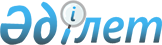 On approval of the Rules of activity of organizations rendering special social services
					
			Invalidated
			
			Unofficial translation
		
					Order of the Minister of Labor and Social Protection of the Population of the Republic of Kazakhstan dated August 29, 2018 № 379. Registered with the Ministry of Justice of the Republic of Kazakhstan on October 2, 2018 № 17467. Abolished by the order of the Deputy Prime Minister - Minister of Labor and Social Protection of the Population of the Republic of Kazakhstan dated June 22, 2023 No. 230
      Unofficial translation
      Footnote. Abolished by the order of the Deputy Prime Minister - Minister of Labor and Social Protection of the Population of the Republic of Kazakhstan dated June 22, 2023 No. 230 (effective from 01.07.2023).




      In accordance with subparagraph 2) of Article 8 of the Law of the Republic of Kazakhstan “On Special Social Services”, I HEREBY ORDER: 
      Footnote. Preamble is in the wording of the order of the Minister of Labour and Social Protection of the Population of the Republic of Kazakhstan dated 14.12.2021 No. 472 (shall be enforced upon expiry of ten calendar days after the day of its first official publication).


      1. To approve the Rules of activity of organizations rendering special social services, according to the appendix to this order.
      2. To recognize invalid:
      1) Order No. 140 of the Acting Minister of Health and Social Development of the Republic of Kazakhstan dated February 24, 2016 “On Approving Rules of Accounting of Clothes and Soft Stock in the Organizations Providing Special Social Services in the Field of Social Protection of the Population” (registered in the Register of State Registration of Regulatory Legal Acts under № 13544, published in the Adilet Legal Information System on April 6, 2016);
      2) Order № 147 of the Acting Minister of Health and Social Development of the Republic of Kazakhstan of February 25, 2016 “On Approval of the Rules for Management of Internal Documentation in Organizations Providing Special Social Services in the Field of Social Protection of the Population” (registered in the Register of State Registration of Regulatory Legal Acts under № 13546, published on April 11, 2016 in the Adilet Legal Information system (April 11, 2016).
      3. Department of Social Services of the Ministry of Labor and Social Protection of the Population of the Republic of Kazakhstan, in accordance with the procedure established by law, shall:
      1) provide the state registration of this order with the Ministry of Justice of the Republic of Kazakhstan;
      2) direct the copy of this order in the Kazakh and Russian languages to the Republican State Enterprise with the Right of Economic Management “Republican Center of Legal Information” for official publication and inclusion in the Reference Control Bank of Regulatory Legal Acts of the Republic of Kazakhstan within ten calendar days from the date of state registration of this order;
      3) within ten calendar days after the state registration of this order, direct its copy for official publication in periodicals;
      4) place this order on the Internet resource of the Ministry of Labor and Social Protection of the Republic of Kazakhstan after its official publication;
      5) within ten working days after the state registration of this order, submit the data on execution of the actions provided for in subparagraphs 1), 2), 3) and 4) of this paragraph to the Legal Department of the Ministry of Labor and Social Protection of the Republic of Kazakhstan.
      4. Control over the execution of this order shall be entrusted to Vice-Minister of Labor and Social Protection of the Population of the Republic of Kazakhstan, S.K. Zhakupov.
      5. This order shall be enforced ten calendar days after the date of its first official publication.
      AGREEDMinister of Education and Science of the Republic of Kazakhstan___________ E. Sagadiev
      AGREEDMinister of Health of the Republic of Kazakhstan___________ E. Birtanov Rules of activity of organizations rendering special social services Chapter 1. General Provisions
      1. The rules for the activities of organizations rendering special social services (hereinafter- the Rules) have been developed in accordance with subparagraph 2) of Article 8 of the Law of the Republic of Kazakhstan “On special social services”.
      Footnote. Paragraph 1 is in the wording of the order of the Minister of Labour and Social Protection of the Population of the Republic of Kazakhstan dated 14.12.2021 No. 472 (shall be enforced upon expiry of ten calendar days after the day of its first official publication).


      2. These Rules determine the order of activity of organizations rendering special social services:
      in the conditions of an inpatient facility, day patient facility, at home to the following persons (hereinafter referred to as service recipients):
      1) disabled children with neuropsychiatric pathologies (hereinafter referred to as children),
      2) disabled children with musculoskeletal disorders (hereinafter - children with MSDs),
      3) disabled persons over eighteen years of age with neuropsychiatric diseases (hereinafter referred to as persons older than eighteen years),
      4) persons with first and second disability groups (hereinafter - disabled persons),
      5) persons who are incapable of self-care due to old age (hereinafter - the elderly);
      In the conditions of temporary accommodation for persons of no fixed abode, ex-convicts and (or) registered in the probation service, (hereinafter referred to as recipients of services of a temporary stay facility).
      3. The following basic concepts shall be used in these Rules:
      1) an institution rendering special social services in day patient care conditions (hereinafter –day patient care facility), is a legal entity or a structural subdivision of a legal entity, regardless of the form of ownership, intended to provide special social services in conditions of daytime long-term or temporary (up to 6 months ) habitation of the service recipients in the organization;
      2) a structural subdivision of the local executive body of regions (cities of republican significance and the capital) (hereinafter- the executive body financed from the local budget) - the department for the coordination of employment and social programs of the regions, the department for employment and social protection of the city of Nur-Sultan, the department for employment and social programs of the cities of Almaty and Shymkent;
      3) an institution, rendering special social services in inpatient care conditions (hereinafter referred to as inpatient care facility) is a legal entity, regardless of the form of ownership, intended to provide special social services in the conditions of round-the-clock permanent or temporary (up to three months) residence of service recipients in the organization;
      4) an institution rendering special social services in temporary accommodation conditions (hereinafter referred to as temporary stay facility ) is a legal entity, regardless of the form of ownership, intended to provide special social services in round-the-clock temporary (for a period not exceeding one year) accommodation in the organization;
      5) an institution rendering special social services at home (hereinafter referred to as home-based care facility), is a legal entity or a structural unit of a legal entity, regardless of the form of ownership, intended to provide special social services in home conditions at the place of residence of the recipient of services.
      Footnote. Paragraph 3 as amended by the order of the Minister of Labour and Social Protection of the Population of the Republic of Kazakhstan dated 14.12.2021 No. 472 (shall be enforced upon expiry of ten calendar days after the day of its first official publication).

 Chapter 2. Order of activity of inpatient care facilities 
      4. Facilities of inpatient type shall be created in the form of:
      1) medical and social institutions (organizations);
      2) social service centers;
      3) centers providing special social services;
      4) houses of small capacity with a design capacity of 10 to 50 beds;
      5) other organizations intended to provide special social services in conditions of round-the-clock accommodation.
      5. For the provision of special social services at the inpatient care institutions, creation of the following departments shall be allowed:
      separate own assisted accommodation with a design capacity of 6 to 30 beds (hereinafter referred to as the Department) for persons over eighteen years old, disabled persons, the elderly in respect of whom a decision was made to provide own assisted accommodation services;
      wards (units) of palliative care for continuous observation of persons over eighteen years old, disabled persons, the elderly who are in a state of chronic progressive diseases or in the terminal (final) stage of the disease;
      crisis wards (units) for children and persons over eighteen years old, who cause physical harm to themselves and (or) pose a danger to others, and for this reason need additional care, enhanced supervision and (or) emergency medical care.
      6. Inpatient care facilities are intended for round-the-clock permanent or temporary (up to three months) accommodation for:
      1) children from three to eighteen years old, who need special social services in hospital conditions, due to:
      mental retardation of all degrees, including in the presence of gross violations of motor functions that make it difficult to study in special (auxiliary) classes of educational organizations (those who do not move without assistance, do not serve themselves due to the severity of motor disorders, requiring individual care);
      blindness (hypovision) or deafness (hearing impairment) with mental retardation of all degrees, including the presence of severe motor functions disorders that hamper learning in specialized boarding schools;
      epilepsy (including symptomatic) in the presence of dementia;
      schizophrenia with a stable defect;
      dementia of various etiologies.
      Medical contraindications for accommodation of children at inpatient care facilities shall be the presence of:
      epilepsy with frequent (five or more times a month) seizures, a tendency to serial generalized seizures, epileptic status;
      mental and behavioral disorders, accompanied by morbid attraction, behavior and (or) acute psychotic symptoms (delusions, hallucinations), which are dangerous for themselves and (or) others;
      tuberculosis in the active stage of the process, quarantine infections, contagious skin and hair diseases, sexually transmitted diseases, acquired immunodeficiency syndrome (hereinafter - AIDS);
      other diseases requiring inpatient treatment at specialized medical institutions;
      2) children with MSD from three to eighteen years old with intact intellect, in need of special social services in hospital conditions.
      Medical contraindications for accommodation of children with MSD at inpatient care facilities shall be the presence of:
      mental retardation of all degrees;
      frequent epileptiform seizures (five or more times a month);
      mental and behavioral disorders, accompanied by morbid attraction, behavior and (or) acute psychotic symptoms (delusions, hallucinations), which are dangerous for themselves and (or) others;
      uncompensated hydrocephalus;
      tuberculosis in the active stage of the process, quarantine infections, contagious skin and hair diseases, sexually transmitted diseases, AIDS;
      other diseases requiring inpatient treatment in specialized medical institutions;
      3) persons over eighteen years old with psycho-neurological diseases of the first, second groups in need of special social services in inpatient conditions, due to:
      mental retardation of all degrees, including the presence of severe motor functions disorders (persons incapable of moving unassisted, of self-care due to the severity of motor disorders, requiring individual care);
      blindness (hypovision) or deafness (hearing impairment) with mental retardation of all degrees, including the presence of severe motor functions disorders;
      mental and behavioral disorders in the presence of a stable defect or dementia;
      epilepsy (including symptomatic) in the presence of dementia;
      dementia of various etiologies.
      Medical contraindications for accommodation of persons over eighteen years old at inpatient care facilities shall be the presence of:
      tuberculosis in the active stage of the process, quarantine infections, contagious skin and hair diseases, AIDS, sexually transmitted diseases;
      mental and behavioral disorders, accompanied by morbid attraction, behavior and (or) acute psychotic symptoms (delusions, hallucinations), which are dangerous for themselves and (or) others;
      epilepsy and convulsive disorder of other etiology, with frequent (five or more times a month) seizures, a tendency to serial generalized seizures, epileptic status;
      other diseases requiring inpatient treatment in specialized medical institutions;
      4) disabled people who are not able to independently serve themselves and who, for health reasons, need to provide special social services in a hospital, who do not have able-bodied adult children, a spouse, who are obliged in accordance with the Code of the Republic of Kazakhstan "On marriage (matrimony) and family" (hereinafter-the Code) to support and take care of their disabled parents, spouse in need of help and take care of them, or having able-bodied adult children, spouse who, for objective reasons, do not provide them with constant assistance and care (have a disability of the first, second groups, oncological, mental illnesses, are in places of detention, are registered in a mental health centre or have left for permanent residence outside the country, additionally for a spouse - being in old age);
      5) the elderly who have reached the retirement age established by the Law of the Republic of Kazakhstan dated June 21, 2013 “On Pension Provision in the Republic of Kazakhstan” (hereinafter referred to as the Law “On Pension Provision”), who are incapable of self-care and for health condition need special inpatient social services, who have no able-bodied adult children, a spouse (s) who are obliged in accordance with the Code to take care of their disabled parents, spouse in need of help, or having adult able-bodied children, spouse who, for objective reasons, do not provide them with permanent assistance and care (they have disabilities of the first, second group, oncological, mental diseases, are in prison, on record at a mental health center or have left for permanent residence outside the country, in addition to the spouse – being at the advanced age;
      Medical contraindications for accommodation at an inpatient care facility for people with disabilities and the elderly shall be the presence of:
      tuberculosis in the active stage of the process;
      mental and behavioral disorders, accompanied by morbid attraction, behavior and (or) acute psychotic symptoms (delusions, hallucinations), which are dangerous for themselves and (or) others;
      convulsive syndromes of various etiologies (with the exception of variants with rare (no more than once every 2-3 months) seizures, without dementia and marked personality changes);
      Footnote. Paragraph 6 as amended by the order of the Minister of Labour and Social Protection of the Population of the Republic of Kazakhstan dated 14.12.2021 No. 472 (shall be enforced upon expiry of ten calendar days after the day of its first official publication).


      7. The organizations of a stationary type shall ensure:
      creation of the most age-appropriate and health-related living conditions, close to home for the recipients of service;
      preparation of service recipients for the possibility of individual and independent living outside of a stationary type of organization;
      improving the living conditions of service recipients, providing conditions for receiving visitors;
      creation of conditions for Internet access for the service recipients;
      ensuring the safety of personal belongings and valuables of service recipients; 
      informing the service recipients and members of their families about the volume and types of special social services, internal regulations of a stationary type organization;
      performance of the functions of guardians and trustees assigned to the administration of a stationary type organization in relation to recipients of services in need of guardianship or guardianship, in the manner prescribed by paragraph 4 of Article 122 and Article 125 of the Code; 
      maintenance of the building in accordance with sanitary and epidemiological standards, safety requirements, including fire safety; 
      modern technical equipment;
      equipment of the building of a stationary type organization with special devices for the purpose of convenience of living, ensuring unhindered access to it, movement inside the premises and on the territory adjacent to the building in accordance with building norms and rules;
      other activities in accordance with the constituent documents of a stationary type organization. 
      Footnote. Paragraph 7 is in the wording of order of the acting Minister of Labour and Social Protection of the Population of the Republic of Kazakhstan dated 22.09.2021 No. 343 (shall be enforced upon expiry of ten calendar days after the day of its first official publication).


      8. Recipients of services shall be provided with the following living conditions at inpatient care facilities:
      1) service recipients shall be placed in rooms in accordance with their health condition, age, gender and psychological compatibility. Spouses from among those living at an inpatient facility shall be provided with an isolated space for cohabitation;
      2) temporary residence of the service recipients at an inpatient facility shall be sealed by an agreement concluded by the head of the inpatient care facility with the service recipient or his legal representative, which defines the terms of temporary accommodation, volumes and types of services.
      9. The order of habitation at an inpatient care facility shall be determined by the internal regulations approved by the head of the inpatient care facility.
      10. The staffing standards of an inpatient care institution shall be approved by the executive body financed from the local budget, or by the founder, proceeding from the needs and capabilities of the budget in compliance with the minimum staffing standards of an inpatient care facility on the form of Appendix 1 to these Rules.
      10-1. In order to ensure security, organizations of a stationary type are provided with a video surveillance system.
      The following ones are equipped with video surveillance system:
      1) the perimeter of the territory adjacent to the organization;
      2) main and emergency entrances.
      3) premises (places) and offices for common use.
      At the request of close relatives, access to video surveillance shall be provided.
      Footnote. The rules are supplemented by paragraph 10-1 in accordance with the order of the acting Minister of Labour and Social Protection of the Population of the Republic of Kazakhstan dated 22.09.2021 No. 343 (shall be enforced upon expiry of ten calendar days after the day of its first official publication).


      11. Recording of the service recipients at the inpatient care facility shall be carried out on the following documents:
      1) an electronic journal of registration of persons receiving special social services and queues in need of special social services in the form according to Appendix 2 to these Rules (hereinafter - the electronic journal). 
      The electronic journal is maintained by a stationary type organization on the portal of social services (http://aleumet.egov.kz) (hereinafter- the portal). 
      The electronic journal notes: the arrival of service recipients, discharge (expulsion), temporary retirement, transfer to another organization of a stationary type, indicating the number and date of the order, the reason for discharge (expulsion), temporary retirement and the queue in need of special social services. 
      In case of re-admission of a previously retired person from a stationary type organization, his/her data are entered in the electronic journal of registration with the note “returned” in the column “date of admission”.
      In the absence of free places, a stationary type organization registers applications of service recipients in an electronic journal for the queue in the order they are received. 
      An application for a queue in an electronic journal is submitted by the recipient of services independently, by authorizing on the portal by means of an electronic digital signature (hereinafter - EDS) in the absence of vacant places in the selected stationary type organization.
      Applications of service recipients who are in the electronic journal on the queue with the expired individual rehabilitation program for a disabled person and who have undergone re-examination in the electronic journal shall be registered on the portal, taking into account the preservation of the previous queue (if there is an individual rehabilitation program for a disabled person for the provision of special social services in a stationary type organization). 
      Orphans and children left without parental care who have reached the age of eighteen and live in a stationary type organization shall be admitted to a stationary type organization that provides special social services to the elderly, disabled and (or) persons over eighteen years of age out of turn.
      The recipient of the services shall be given the opportunity to postpone once the validity period of arrival up to an additional thirty calendar days in case of physical inability to appear at the stationary type organization within the prescribed period (illness, hospitalization) upon notification of the stationary type organization. 
      Notification of the physical inability of the recipient of services to appear at the stationary type organization within the prescribed period due to illness, hospitalization shall be sent to the stationary type organization through the portal in the form of an electronic document signed by the EDS of the recipient of services, for minors and incapacitated persons – a legal representative;
      In case of non-arrival of the recipient of services to the organization of a stationary type within the established time frame, the organization of a stationary type shall draw up the next recipient of services;
      2) personal record of the recipients of services on the form of Appendix 3 to these Rules (hereinafter referred to as the personal record).
      Upon admission of the services recipient to the inpatient care facility, the personal record of the services recipients shall be formed, and in the event of its existence, the data filing in the log shall be continued. 
      The following documents shall be stored in the personal record of the service recipients:
      a copy of the services recipient’s written application, and for minors and disabled persons - a copy of the written statement of the legal representative or a copy of the medical organization's petition, certified by the seal of the department for employment and social programs of the district, city of oblast significance, at the place of residence of the services recipient, with the adscript “certified true copy”;
      a copy of the services recipient’s identity document, with an individual identification number (hereinafter - IIN) in it;
      a copy of the disability certificate (for the elderly with a disability);
      medical record with an abstract from the outpatient medical record or from the case history;
      copy of an abstract of the individual rehabilitation program of the disabled person (for the elderly in the existence of an individual rehabilitation program);
      for persons over eighteen years old - copies of a court ruling qualifying him as disabled (in its existence);
      for the elderly - copies of the pension certificate;
      for World War II participants and disabled veterans and persons equated to them - copies of the certificate confirming the status of the World War II participant and disabled veteran and person equated to them;
      the decision of the local executive body on the provision of special social services;
      referral of the executive body financed from the local budget;
      receipt on receiving the original documents, deposited with the administration of the inpatient facility;
      a copy of the order on admission to the inpatient care facility;
      extracts from the minutes of meetings of the cultural-social commission in the event that a question was considered in relation to the personal record holder.
      The original identity document, disability certificate, pension certificate, certificate confirming the status of the World War II participant and disabled veteran and person equated to them, the face book for receiving pensions or social benefits shall be kept by the administration of the inpatient care facility with the written consent of the resident.
      Receipt of documents from a resident person shall be executed by means of a transfer and acceptance act, signed by the person who accepted the documents and the person who deposited the documents.
      During the transfer of a person from one inpatient care facility to another inpatient facility, the personal record of the services recipient shall be transferred along with him in keeping with the acceptance and transfer act, with a list of the documents it contains. A copy of the order on his dismissal shall be attached to the personal record of the services recipient, as well as an individual work plan of the services recipient in accordance with Appendix 4 to these Rules (hereinafter referred to as the individual plan), a log on the fulfillment (monitoring) of the individual work plan of the services recipients in accordance with Appendix 5 to these Rules (hereinafter - monitoring log);
      3) individual plan.
      Basing on the assessment of the individual needs of the services recipients, on the individual rehabilitation program for a disabled person of social workers, doctors, teachers and other specialists of an inpatient care facility (hereinafter referred to as inpatient facility specialists), an individual plan shall be developed for each recipient of the services for a period of one year.
      Individual plans of the services recipients shall be made after observation by inpatient facility specialists of the services recipients within fourteen calendar days from the date of admission to the inpatient care facility or within one working day from the date of expiration of the previous individual plan, filled out within the next five working days and approved by the head of the inpatient care facility.
      The activities on the individual plan shall be indicated separately for each type of special social services and shall be focused on bringing out and activating the strengths of the services recipient, identifying positive resources and restoring or developing the habits of an independent social environment.
      Each specified activity shall contain fulfillment dates (week, month, quarter). The indicated period of work on the accomplishment of the activity shall be reflected in the individual plan through specific time frames.
      If required, specialists of the inpatient care facility shall adjust the services recipients’ individual plans basing on the monitoring results;
      4) Monitoring log.
      Monitoring of the individual plan of the services recipient shall be conducted to track changes in the services recipient’s condition and adjust the activities for further work with him. Monitoring of the quality of performing the actions included in the individual plan shall be performed by a specialist in social work of the inpatient care facility at least once a quarter.
      Changes in the condition of the services recipients shall be subject to quarterly (if required monthly) review by the inpatient facility specialists.
      The inpatient facility specialists shall reflect the performed activities and results of the quarterly monitoring in the monitoring log. The information shall be entered in the monitoring log quarterly after the monitoring of the individual plan conducted within one working day.
      The monitoring log shall be run separately on each service recipient.
      A note shall be made of positive changes in the status of the services recipient for each event slated on the individual plan.
      In the absence of a change in the condition of the services recipients after the events held, the relevant note is made in the log.
      In the event of changes in the service recipients’ status, notes shall be made in the monitoring log monthly.
      When adjusting the individual plan, the type of service to be revised shall be indicated in the monitoring log, and recommendations shall be given for the development of further activities aimed at improving the condition of the services recipient.
      At the end of the year, the monitoring log and the individual plan shall be filed together in a separate folder for each service recipient.
      Footnote. Paragraph 11 as amended by the order of the Minister of Labour and Social Protection of the Population of the Republic of Kazakhstan dated 14.12.2021 No. 472 (shall be enforced ten upon expiry of calendar days after the day of its first official publication).

 Chapter 3. Order of activity of day patient care facilities 
      12. Day patient care facilities shall be created in the form of:
      1) day care department (center);
      2) rehabilitation center for persons with disabilities and (or) children with disabilities;
      3) territorial center for the disabled and the elderly;
      4) other organizations intended to provide special social services in the conditions of day stay.
      13. Day patient care facilities shall render special social services in the daytime (four to ten hours a day) with provision at rehabilitation centers if necessary (in the event of a service recipient living in another populated locality and (or) by decision of local executive bodies for disabled people with MDS) of a night stay:
      1) for children from eighteen months to eighteen years old, who need special social services in day patient conditions due to:
      mental retardation of mild and moderate degrees, including the presence of severe motor functions disorders that impede training in auxiliary classes of the respective specialized boarding schools (persons incapable of moving unassisted, of self-care due to the severity of motor disorders, requiring individual care) ;
      mental retardation of severe and deep degrees;
      dementia of various etiologies.
      Medical contraindications for accommodation of children at day patient care facilities shall be the presence of:
      epilepsy with frequent (five or more times a month) seizures, a tendency to serial generalized seizures, epileptic status;
      mental and behavioral disorders, accompanied by morbid attraction, behavior and (or) acute psychotic symptoms (delusions, hallucinations), which are dangerous for themselves and (or) others;
      tuberculosis in the active stage of the process, quarantine infections, contagious diseases of the skin and hair, sexually transmitted diseases, AIDS;
      other diseases requiring inpatient treatment in specialized medical institutions;
      2) for disabled persons with MSD, including children with MSD from eighteen months old in need of special social services in the conditions of a day patient facility (hereinafter - disabled persons and children with MSD).
      Medical contraindications for accommodation of disabled persons and children with MSD at a day patient facility shall be:
      mental retardation of moderate and severe degree;
      frequent epileptiform seizures (five or more times a month);
      mental and behavioral disorders, accompanied by morbid attraction, behavior and (or) acute psychotic symptoms (delusions, hallucinations), which are dangerous for themselves and (or) others;
      tuberculosis in the active stage of the process, quarantine infections, contagious diseases of the skin and hair, sexually transmitted diseases, AIDS;
      other diseases requiring inpatient treatment at specialized medical institutions;
      3) for persons over eighteen years old in need of special social services in day patient facility conditions due to:
      mental retardation of mild and moderate degrees, including in the presence of severe motor functions disorders (persons incapable of moving unassisted, of self-care due to the severe motor disorders, requiring individual care);
      mental retardation of severe and deep degrees;
      mental and behavioral disorders in the presence of a stable defect or dementia;
      dementia of various etiologies;
      epilepsy (including symptomatic) in the presence of dementia.
      Medical contraindications for the stay of persons over eighteen years old at a day patient care facility shall be the presence of:
      mental and behavioral disorders, accompanied by morbid attraction, behavior and (or) acute psychotic symptoms (delusions, hallucinations), which are dangerous for themselves and (or) others;
      epilepsy and convulsive disorder of other etiology, with frequent (five or more times a month) seizures, a tendency to serial generalized seizures, epileptic status;
      tuberculosis in the active stage of the process, quarantine infections, contagious skin and hair diseases, AIDS, sexually transmitted diseases;
      other diseases requiring inpatient treatment in specialized medical institutions;
      4) for disabled and elderly persons who have reached the retirement age, established by the Law “On Pension Provision”, who are incapable of self-care and who need special health services in the conditions of a day patient facility.
      Medical contraindications for their stay at day patient facility shall be the presence of:
      tuberculosis in the active stage of the process;
      mental and behavioral disorders, accompanied by morbid attraction, behavior and (or) acute psychotic symptoms (delusions, hallucinations), which are dangerous for themselves and (or) others;
      convulsive syndromes of various etiologies (with the exception of variants with rare (no more than once every 2-3 months) seizures, without dementia and marked personality changes);
      quarantine infections, contagious skin and hair diseases, sexually transmitted diseases, AIDS, and diseases that require treatment in specialized medical institutions.
      14. Day patient care facilities shall:
      provide special social services with regard to the individual needs of service recipients, focused on enhancing their personal development, socialization and integration, on the formation of skills of adaptive behavior, skills of social, domestic and work activities, inclusion;
      inform the services recipients and their family members about the volumes and types of special social services, internal regulations;
      maintain the building of the day patient facility in accordance with sanitary and epidemiological standards, safety requirements, including fire safety;
      provide modern technical equipment;
      equip the building of the day patient facility with special devices for the convenience of staying, ensuring unhindered access to it, movement inside the premises and in the area adjacent to the building in accordance with building rules and regulations;
      other activities in accordance with the constituent documents of the day patient facility.
      15. Conditions of services recipients’ stay shall be conductive to the rise of their activity and socialization.
      16. If the day patient facility is a structural subdivision of an inpatient establishment, then the services recipients of the day patient facility shall be provided with a separate entrance to the building and separate stay conditions.
      17. Special social services, rehabilitation activities for the services recipients shall be carried out with regard to their health status, age, level of personal development, socialization, content of an individual rehabilitation program (in its existence) and an individualized work plan developed with regard to the individual needs of the services recipient.
      18. The order of stay at the day patient facility shall be determined by the internal rules approved by the head of the day patient facility.
      19. In order to provide the continuity of rehabilitation activities at rehabilitation centers intended for temporary accommodation, conditions shall be created for overnight stay to non-local services recipients and / or by decision of local executive bodies for disabled people with MSD.
      20. The staffing standards of the day patient facility shall be approved by the executive body funded from the local budget or the founder, proceeding from the needs and possibilities of the budget, observing the minimum staff standards of the day patient facility personnel in accordance with Appendix 6 to these Rules.
      21. Recording of the services recipients in day patient care facilities shall be carried out on the following documents:
      1) an electronic journal.
      An electronic journal is maintained by a semi-stationary type organization on the portal.
      The electronic journal notes: the arrival of service recipients, termination, suspension, transfer to another organization of a semi-stationary type, indicating the number and date of the order, the reason for the termination, suspension of the provision of services and the queue in need of special social services. 
      Upon re-admission of a previously retired person from a semi-stationary type organization, his/her data shall be entered in the electronic journal of registration with the note “returned” in the column “date of admission”.
      In the absence of free places, a semi-stationary type organization registers applications of service recipients in an electronic journal for the queue in the order they are received.
      An application for a queue in an electronic journal shall be submitted by the recipient of services independently, by authorizing on the portal using an EDS in the absence of vacant places in the selected organization of semi-stationary type. 
      Applications of service recipients who are in the electronic journal on the queue with an expired individual rehabilitation program for a disabled person and who have undergone re-examination in an electronic journal are registered on the portal, taking into account the preservation of the previous queue (if there is an individual rehabilitation program for a disabled person for the provision of special social services in the organization of semi-stationary type). 
      The recipient of the services shall be given the opportunity to postpone once the validity period of arrival up to an additional ten calendar days in case of physical inability to appear at the organization of semi-stationary type within the prescribed period (illness, hospitalization) upon notification of the semi-stationary type organization.
      A notification of the physical inability of the recipient of services to appear at the semi–stationary type organization within the prescribed period due to illness, hospitalization shall be sent to the semi-stationary type organization through the portal in the form of an electronic document signed by the EDS of the recipient of services, for minors and incapacitated persons - a legal representative.
      In the event that the recipient of services does not arrive at the organization of the semi-stationary type within the established time frame, the organization of the semi-stationary type shall draw up the next recipient of the services;
      2) personal record.
      Upon admission of the services recipient to the day patient care facility, his personal record shall be formed, and in the event of its existence, the data filing in the log shall be continued.
      The following documents shall be stored in the personal record of the services recipients:
      a copy of the services recipient’s written application, and for minors and disabled persons - a copy of the written statement of the legal representative or a copy of the medical organization's petition, certified by the seal of the department for employment and social programs of the district, city of oblast significance, at the place of residence of the services recipient, with the adscript “certified true copy”;
      a copy of the services recipient’s identity document, with IIN in it;
      a copy of the disability certificate (for the elderly with a disability);
      medical record; 
      copy of an abstract of the individual rehabilitation program of the disabled person (for the elderly in the existence of an individual rehabilitation program);
      for persons over eighteen years old - copies of the court ruling qualifying him as disabled (in its existence);
      for the elderly - copies of the pension certificate;
      for World War II participants and disabled veterans and persons equated to them - copies of the certificate confirming the status of the World War II participant and disabled veteran and person equated to them;
      the decision of the local executive body on the provision of special social services;
      referral of the executive body financed from the local budget, department of employment and social programs of the district, city of oblast significance;
      a copy of the order on admission to the day patient facility;
      During the transfer of a person from one day patient care facility to another day patient facility, the personal record of the services recipient shall be transferred along with him on the acceptance and transfer act, with a list of the documents it contains.
      A copy of the order on his dismissal shall be attached to the personal record of the services recipient, as well as an individual work plan, the monitoring log; 
      3) individual plan.
      Basing on the assessment of the individual needs of the services recipients, on the individual rehabilitation program for a disabled person of specialists of the day patient facility, an individual plan shall be developed for each recipient of the services staying at the day patient facility intended for a long stay for one year, and for the recipient, staying at the day patient facility intended for temporary stay - for a period of stay.
      Individual plans shall be made after observation by day patient facility specialists of the services recipients within ten working days from the date of their admission to the day patient care facility or within one working day from the date of expiration of the previous individual plan, filled out within the next three working days and approved by the head of the day patient facility.
      The activities of the individual plan shall be indicated separately for each type of special social services and shall be focused on bringing out and activating the strengths of the services recipient, identifying positive resources and restoring or developing the habits of an independent social environment. Each specified activity shall contain fulfillment dates (week, month, quarter). The indicated period of work on the accomplishment of the activity shall be reflected in the individual plan through specific time frames.
      If required, the day patient facility specialists adjust the services recipients’ individual plans basing on the monitoring results;
      4) Monitoring log.
      Monitoring of the individual plan of the services recipient shall be conducted to track changes in the services recipient’s condition and adjust the activities for further work with him. Monitoring of the quality of performing the actions included in the individual plan shall be carried out by a specialist in social work of the day patient care facility at least once a quarter.
      Changes in the condition of the services recipients shall be subject to quarterly (if required monthly) review by the day patient facility specialists.
      The day patient care facility specialists shall reflect the performed activities and results of the quarterly monitoring in the monitoring log. The information shall be entered in the monitoring log quarterly after the monitoring of the individual plan conducted within one working day.
      The monitoring log shall be run separately on each service recipient.
      A note shall be made of positive changes in the status of the services recipient for each event slated on the individual plan.
      In the absence of a change in the condition of the services recipients after the events held, the relevant note is made in the log.
      If there are changes in the status of service recipients, the marks in the Monitoring Journal are made monthly.
      In the event of changes in the service recipients’ status, notes shall be made in the monitoring log monthly.
      When adjusting the individual plan, the type of service to be revised shall be indicated in the monitoring log, and recommendations shall be given for the development of further activities aimed at improving the condition of the services recipient.
      At the end of the year, the monitoring log and the individual plan shall be filed together in a separate folder for each service recipient.
      Footnote. Paragraph 21 as amended by the order of the Minister of Labour and Social Protection of the Population of the Republic of Kazakhstan No. 472 dated 14.12.2021 (shall be enforced upon expiry of ten calendar days after the day of its first official publication).

 Chapter 4. Order of activity of home-based care facility
      22. Home-based care facilities shall be created in the form of:
      1) services / departments of social assistance at home;
      2) family support services;
      3) other organizations intended to provide special social services in home conditions.
      23. Special social services in at-home conditions shall be provided in the daytime for:
      1) children from eighteen months to eighteen years old, who need special social services in at-home conditions due to:
      mental retardation of mild and moderate degrees, including the presence of severe motor functions disorders that impede training in auxiliary classes of the respective specialized boarding schools (persons incapable of moving unassisted, of self-care due to the severity of motor disorders, requiring individual care), complicated by severe hearing, vision, speech, convulsive disorders, behavioral disorders;
      mental retardation of severe and deep degrees;
      dementia of various etiologies.
      2) disabled children with pronounced or severely pronounced musculoskeletal system disorders (MSD), which led to the restriction of independent movement and self-service of the second and third degree.
      Medical contraindications for the provision of home-based services for children and children with MSD shall be the presence of:
      mental and behavioral disorders, accompanied by morbid attraction, behavior and (or) acute psychotic symptoms (delusions, hallucinations), which are dangerous for themselves and (or) others;
      tuberculosis in the active stage of the process, quarantine infections, contagious skin and hair diseases, AIDS, sexually transmitted diseases;
      other diseases requiring inpatient treatment in specialized medical institutions;
      3) to persons over eighteen years old in need special social services in at home conditions due to:
      mental retardation of mild and moderate degrees, including in the presence of severe MSD (persons incapable of moving unassisted, of self-care due to the severity of motor disorders, requiring individual care);
      mental retardation of severe and deep degrees;
      mental and behavioral disorders in the presence of a stable defect or dementia;
      dementia of various etiologies;
      epilepsy (including symptomatic) in the presence of dementia.
      Medical contraindications for the provision of home-based care for persons over eighteen years of age shall be the presence of:
      tuberculosis in the active stage of the process, quarantine infections, contagious skin and hair diseases, sexually transmitted diseases, AIDS;
      other diseases requiring inpatient treatment in specialized medical institutions;
      mental and behavioral disorders, accompanied by morbid attraction, behavior and (or) acute psychotic symptoms (delusions, hallucinations), which are dangerous for themselves and (or) others;
      epilepsy and convulsive disorder of other etiology, with frequent (five or more times a month) seizures, a tendency to serial generalized seizures, epileptic status;
      4) persons with disabilities incapable of self- service and who, due to their health condition, need to be provided with special social services in at home care conditions, who have no able-bodied adult children, a spouse (s) who are obliged in accordance with the Code to take care of their disabled parents, spouse in need of help, or having adult able-bodied children, spouse who, for objective reasons, do not provide them with permanent assistance and care (they have disabilities of the first, second group, oncological, mental diseases, are in prison, on record at a mental health center or have left for permanent residence outside the country, in addition to the spouse - old age);
      5) elderly persons who have reached the retirement age established by the Law "On Pension Provision", who are unable to serve themselves independently and who, for health reasons, need to provide special social services in conditions of home care, who do not have able-bodied adult children, (spouse), who are obliged in accordance with the Code to support their disabled persons in need of assistance of parents, spouse and take care of them, or having able-bodied adult children, spouse, who, for objective reasons, do not provide them with permanent assistance and care (have a disability of the first, second group, oncological, mental illnesses, are in places of deprivation of liberty, are registered at a mental health centre, or have left for permanent residence outside the country or live in another locality, additionally for a spouse – being in old age), as well as in the case of an intra-family conflict.
      Medical contraindications for the provision of services at home to the disabled and the elderly are the presence of: 
      tuberculosis in the active stage of the process; 
      mental and behavioral disorders accompanied by disorders of attraction, behavior and (or) acute psychotic symptoms (delusions, hallucinations) that pose a danger to oneself and (or) others;
      convulsive syndromes of various etiologies (with the exception of variants with rare (no more than once every 2-3 months) seizures, without dementia and pronounced personality changes);
      quarantine infections, contagious diseases of the skin and hair, sexually transmitted diseases, AIDS, as well as diseases requiring treatment in specialized medical organizations.
      Footnote. Paragraph 23, as amended by the order of the acting Minister of Labour and Social Protection of the Population of the Republic of Kazakhstan dated 22.09.2021 No. 343 (shall be enforced upon expiry of ten calendar days after the day of its first official publication).


      24. Home-based care facilities shall provide the following services:
      special social services with regard to the individual needs of the service recipients, focused on enhancing their personal development, socialization and integration;
      identification and accounting of service recipients who need home-based services;
      informing the recipients of services and their family members about the volumes and types of special social services;
      other activities in accordance with the constituent documents of the home-based care organization.
      25. The staffing standards of home-based care facility shall be approved by the department of employment and social programs of the district, city of oblast significance or akim of the city of regional significance, village, settlement, rural district or founder, issuing from the requirements and possibilities of the budget with observance of the minimum staffing standards for home-based service organizations in accordance with Appendix 7 to these Rules.
      26. Records of recipients of services at home-based care facilities shall be conducted on the following documents:
      1) an electronic journal.
      The electronic journal shall be maintained by the organization of home-based services on the portal.
      The electronic journal notes: registration of recipients of services, termination, suspension of the provision of special social services, indicating the number and date of the decision, the reasons for termination, suspension of the provision of special social services.
      When re-registering a previously retired person from a home-based service organization, his/her data shall be entered in the electronic registration journal with the note "returned" in the column "date of admission". 
      In the absence of vacant places, the organization of home-based services registers the applications of service recipients in an electronic journal for the queue in the order of their receipt.
      An application for a queue in an electronic journal shall be submitted by the recipient of services independently, by authorizing on the portal using an EDS in the absence of free places in the selected organization of home-based service. 
      Applications of service recipients who are in the electronic journal on the queue with an expired individual rehabilitation program for a disabled person and who have undergone re-examination in an electronic journal shall be registered on the portal, taking into account the preservation of the previous queue (if there is an individual rehabilitation program for a disabled person for the provision of special social services in a home-based service organization); 
      2) personal record.
      Upon admission of the services recipient to the home-based care facility, his personal record shall be formed and in the event of its existence, the data filing in the log shall be continued.
      The following documents shall be stored in the personal record of service recipients:
      a copy of the services recipient’s written application, and for minors and disabled persons - a copy of the written statement of the legal representative or a copy of the medical organization's petition, certified by the seal of the department for employment and social programs of the district, city of oblast significance, at the place of residence of the services recipient, with the adscript “certified true copy”;
      a copy of the services recipient’s identity document, with IIN in it;
      a copy of the disability certificate (for the elderly with a disability);
      medical record; 
      copy of an abstract of the individual rehabilitation program of the disabled person (for the elderly in the existence of an individual rehabilitation program);
      for persons over eighteen years of age - copies of the court ruling qualifying him as disabled (in its existence);
      for the elderly - copies of the pension certificate;
      for World War II participants and disabled veterans and persons equated to them - copies of the certificate confirming the status of the World War II participant and disabled veteran and person equated to them;
      the decision of the local executive body on the provision of special social services;
      referral of the department of employment and social programs of the district, city of oblast significance.
      During the transfer of a person from one home-based care facility to another, the personal record of the services recipient shall be transferred along with him on the acceptance and transfer act, with the list of the documents it contains.
      A copy of the order on his dismissal shall be attached to the personal record of the services recipient, as well as an individual work plan, the monitoring log; 
      3) an individual plan.
      Basing on the assessment of the individual needs of the services recipients on the individual rehabilitation program for a disabled person by a social work consultant, social care workers and other specialists of the home service organization (hereinafter referred to as home service specialists), an individual plan shall be developed for each service recipient for one year term. 
      Individual plans of the services recipients shall be developed after observation by specialists of the home-based care facility of the services recipients within ten working days from the date of enrollment in the organization of home-based service or within one working day from the date of expiry of the previous individual plan, filled out within the next three working days and approved by the head of the home-based care organization.
      The activities of the individual plan shall be indicated separately for each type of special social services and shall be focused on bringing out and activating the strengths of the services recipient, identifying positive resources and restoring or developing the habits of an independent social environment.
      Each specified activity shall contain fulfillment dates (week, month, quarter). The indicated period of work on the accomplishment of the activity shall be reflected in the individual plan through specific time frames.
      If required, the specialists of the home-based care facility adjust the services recipients’ individual plans basing on the monitoring results;
      4) Monitoring log.
      Monitoring of the individual plan of the services recipient shall be conducted to track changes in the services recipient’s condition and adjust the activities for further work with him. Monitoring of the quality of performing the actions included in the individual plan shall be carried out by a specialist in social work of the home-based care facility at least once a quarter.
      Changes in the condition of the services recipients shall be subject to quarterly (if necessary monthly) review by the home-based care organization’s specialists.
      The specialists of home-based care facility shall reflect the performed activities and results of the quarterly monitoring in the monitoring log. The information shall be entered in the monitoring log quarterly after the monitoring of the individual plan conducted within one working day.
      The monitoring log shall be run separately on each service recipient.
      A note shall be made of positive changes in the status of the services recipient for each event slated on the individual plan.
      In the absence of a change in the condition of the services recipients after the events held, the relevant note is made in the log.
      A note shall be made of positive changes in the status of the services recipient for each event slated on the individual plan.
      In the absence of a change in the condition of the services recipients after the events held, the relevant note shall be made in the log.
      In the event of changes in the service recipients’ status, notes shall be made in the monitoring log monthly.
      When adjusting the individual plan, the type of service to be revised shall be indicated in the monitoring log, and recommendations shall be given for the development of further activities aimed at improving the condition of the services recipient.
      At the end of the year, the monitoring log and the individual plan shall be filed together in a separate folder for each service recipient.
      Footnote. Paragraph 26 as amended by the order of the Minister of Labour and Social Protection of the Population of the Republic of Kazakhstan No. 472 dated 14.12.2021 (shall be enforced upon expiry of ten calendar days after the day of its first official publication).

 Chapter 5. Order of activity of temporary stay facility 
      27. Temporary stay facilities shall be created in the form of social adaptation centers, night houses for services recipients.
      At the social adaptation centers for the services recipients, structural units shall be created, if necessary - night stay units and mobile social patrol services.
      The houses (departments) of night stay shall provide beds at night (from 9 pm to 9 am in summer, from 6 pm to 10 am in winter) without providing hot meals to persons who applied to the temporary stay facility, but are not inclined to change a vagrant way of life.
      The mobile social patrol services render special social services during the daytime to people of no fixed abode in their street habitats. By decision of local executive bodies, mobile patrol services are also provided at night.
      28. Temporary stay facilities shall be established in cities of more than one hundred thousand population.
      Temporary stay facilities in settlements with the population of thirty thousand or more shall be created by the decision of local executive bodies.
      29. Temporary stay facilities shall admit adult services recipients, including persons, who for various reasons, do not have identity documents, do not have or lost housing.
      30. Medical contraindications for the service recipients’ accommodation in temporary stay organizations shall be the presence of:
      1) mental illness, accompanied by behavioral disorders that are dangerous for the patient and others;
      2) tuberculosis in the active stage of the process, infectious diseases, quarantine infections;
      3) state of alcoholic, drug intoxication;
      4) terminal stage of disease, which requires the services of palliative care and nursing care;
      5) other diseases and (or) injuries requiring inpatient treatment in specialized medical institutions.
      Persons with the above-mentioned medical contraindications shall be referred to the appropriate health care organizations.
      31. The temporary stay facility shall provide:
      emergency social assistance and support to service recipients;
      special social services with regard to the individual needs of service recipients, focused on enhancing their personal development, social and labor adaptation;
      inform the recipients of the services on the volumes and types of special social services, the internal regulations of the temporary stay facility;
      identification of homeless persons in need of special social services, and their delivery to the temporary stay facility by the mobile social patrol service;
      building maintenance in accordance with sanitary- epidemiological standards, safety requirements, including fire safety;
      modern technical equipment;
      equip the building of the temporary stay facility with special devices for the purpose of ease of residence, ensuring unhindered access to it, movement inside the premises and in the area adjacent to the building in accordance with building codes and regulations;
      other activities in accordance with the constituent documents of the temporary stay facility.
      32. Living conditions at the temporary stay facility:
      1) services recipients shall be placed in rooms with regard to their health condition, gender, and psychological compatibility.
      2) round-the clock residence at the temporary stay facility of the services recipients, who wish to restore the lost social status, shall last no more than one year.
      33. The procedure for residing at the temporary stay facility shall be determined by the internal regulations approved by the head of the temporary stay facility.
      34. The staffing standards of temporary stay facility shall be approved by the department of employment and social programs of the district, the city of oblast significance or the founder, issuing from the requirements and possibilities of the budget, observing the minimum staffing standards of the temporary stay organizations in accordance with Appendix 8 to these Rules.
      35. Records of the services recipients in temporary stay facilities shall be conducted on the following documents:
      1) a registration card of the recipient of services in the organization of temporary stay in the form according to Appendix 9 to these Rules (hereinafter- the Registration card).
      Specialists of the temporary stay organization, after passing a medical examination and sanitary treatment, disinfection of clothes and personal belongings of persons entering the temporary stay organization, fill out the Registration card of the recipient of services and register it in the electronic registration journal;
      2) an electronic journal.
      The electronic journal of registration shall be maintained by the organization of temporary stay on the portal.
      The electronic journal notes: the arrival of service recipients, discharge (expulsion), temporary departure, transfer to another organization of temporary stay, indicating the number and date of the order, the reason for discharge (expulsion), temporary departure.
      Upon re-admission of a previously retired person from the temporary stay organization, his/her data shall be entered in an electronic journal with the note "returned" in the column "date of admission".
      3) personal record.
      Upon admission of the services recipient to the temporary stay organization, his personal record shall be formed, and in the event of its existence, the data filing in the log shall be continued. 
      The following documents shall be stored in the personal record of the services recipients:
      written application of the services recipient;
      a copy of the document certifying the identity of the services recipient with IIN in it (in its existence);
      re-socialization agreement;
      a copy of the order of admission to the temporary stay facility.
      During the transfer of a person from one temporary stay facility to another, the personal record of the services recipient shall be transferred along with him according to the act of acceptance and transfer, with the list of the documents it contains. A copy of the order on his dismissal, the contract on re-socialization shall be attached to the personal record of the services recipient.
      Footnote. Paragraph 35 as amended by the order of the Minister of Labour and Social Protection of the Population of the Republic of Kazakhstan dated 14.12.2021 No. 472 (shall be enforced upon expiry of ten calendar days after the day of its first official publication).

 Minimum staffing standards for the staff in the organizations of stationary type
      Footnote. Appendix 1 is in the wording of the order of the acting Minister of Labour and Social Protection of the Population of the Republic of Kazakhstan dated 22.09.2021 No. 343 (shall be enforced upon expiry of ten calendar days after the day of its first official publication).
      Note:
      1 - is introduced in departments of self-supported accommodation with a design capacity of 6 to 30 places, created at organizations of a stationary type;
      2 - are introduced in children's psycho-neurological organizations of a stationary type; 
      3 - are introduced in stationary type organizations for children with disorders of the musculoskeletal system;
      4 - are introduced in psycho-neurological organizations of a stationary type;
      5 - are introduced in stationary type organizations for the elderly and disabled;
      * - training groups are formed in accordance with the order of the Minister of Healthcare and Social Development of the Republic of Kazakhstan dated March 26, 2015 No. 165 "On approval of standards for rendering special social services in the field of social protection of the population (registered in the Register of state registration of regulatory legal acts under No. 11038).
      If there are equipped specialized rooms, the relevant specialists shall be accepted, who are not included in the minimum staffing standard, but not more than 2 specialists per room.
      If necessary, the established positions are interchanged within the wage fund.
      Expenses for the maintenance of executives and housekeeping personnel are not included in the calculation of the cost of 1staff position of service.
      In organizations of a stationary type, a limit for official vehicles shall be set in the amount of:
      one passenger car;
      two ambulances;
      one passenger bus (if there are 100 or more service recipients);
      one vehicle (if there are 350 or more service recipients);
      one vehicle for the removal of sewage for a stationary type, located in an area where there is no possibility to connect to the central sewer, with a volume of sewage removal in the amount of at least 200 cubic meters per month;
      one tractor that performs snow and ash removal, coal delivery to boilers and other seasonal work;
      one minibus according to the number of service recipients for small houses.
      If necessary, other employees of the stationary type organization shall be involved in rendering services to the disabled living in the Department within their official powers.
      Form  Electronic journal of registration of persons receiving special social services in an organization 
of a stationary type/semi-residential type/home care/temporary stay and a queue in need of special social services
      Footnote. Appendix 2 is in the wording of the order of the Minister of Labour and Social Protection of the Population of the Republic of Kazakhstan dated 14.12.2021 No. 472 (shall be enforced upon expiry of ten calendar days after the day of its first official publication).
      Started "___" ____________ 20 ___
      Ended "___" __________ 20 ___
      _______________________________
      Personal Record
      of services recipient № ___________
      _______________________________________________________
      (Place of formation)
      Full name
      __________________________________________________________________________
      Date of birth (day, month, year) _________________________________________________
      Diagnosis__________________________________________________________________
      Nationality (ethnicity)________________________________________________________
      Date of admission____________________________________________________________
      Came from ________________________________________________________________
      Social status_______________________________________________________________
      Details on parents (for disabled children) (Full name),
      date of birth, indicate reason and document, confirming their absence
      Home address _____________________________________________________________
      Numbered and bound 
      ____________________________________________________________________list(s)
      (in words)
      Head of the organization_____________________________________________________
      (Full name)
      signature "___" ____________ 20 ___ year
      Place of seal
      Approved:
      _________________________________________________________________________
      _________________________ ________________________________________________
      (Full name and signature of head of inpatient/ day patient/ home-based facility)
      dated "___" ________ 20___ year
      ___________________________________
      __________________________________
      (name of inpatient/ day patient/ home-based facility)
      Individual work plan of services recipient
      Full name of services recipient_______________________________
      Date and year of birth _______________________________________________________
      Diagnosis ________________________________________________________________
      Date of admission to inpatient/ day patient/ home-based facility "___" ______ 20___ года
      Observation of services recipient conducted from _______ to _________
      Individual work plan developed for period from _______ to ________
      Assigned activities with regard to individual requirements of services recipient (indicate types and volume of services being provided):
      Date of revision of individual work plan "___" _______ 20__ year
      Specialist in social work _________ ___________________________________
      (signature) (Full name, date)
      Monitoring log on individual work plan on services recipient 
      Full name of services recipient_______________________________
      Day and year of birth _________________________________________________________
      Diagnosis __________________________________________________________________
      Monitoring on individual work plan developed for period from _______ to ________
      Period of observation of services recipient: from ________to ___________
      Specialist on social work ____________________________________________
      (signature) (Full name, date)
      Footnote: * Positive changes in services recipient’s condition are observed in:
      - somatic, mental, emotional state;
      - motor, sensory, cognitive, speech, communicative spheres;
      - formation of skills of self-service, social-domestic and labor adaptation and socialization. Minimum staffing standards at inpatient care facilities
      Footnotes: 
      1 – created at day patient care facilities for children with psychoneurological disorders;
      2 – created at day patient care facilities for children with musculoskeletal disorders;
      3 – created at day patient care facilities for persons over eighteen years old psychoneurological diseases;
      4 – created at day patient care facilities for elderly and disabled people;
      * – standards on managing and administrative and support staff are prescribed for day patient care facilities that are independent legal entities;
      ** – these positions are envisioned in the event of cooking hot meals;
      *** –training groups shall be formed according to the order of the Minister of Health and Social Development No. 165 of the Republic of Kazakhstan, dated March 26, 2015 “About approval of standards of rendering special social services in the field of social protection of the population” (registered in the Register of State Registration of Regulatory Legal Acts under No. 11038).
      In the existence of equipped specialized rooms, respective specialists are hired for positions that are not included in the minimum staff standard, but no more than 2 specialists per 1 room.
      If need arises, the established positions are interchanged (replaced) within the payroll.
      In the existence at day patient care facility of a department of round-the-clock stay, the positions needed for night shifts (duties) shall be determined in accordance with minimal staffing standards of personnel at inpatient-type facilities.
      Costs on upkeep of administrative and maintenance staff are not included in the cost estimates of 1service item.
      At day patient care facilities limit shall be set on service vehicles number: one auto car and two ambulance cars, and for provision of transportation services to the recipients of the services –one passenger bus additionally. Minimum staffing standards at home-based care facilities 
      Note:
      * Department (subject of home-based care) shall be created at rendering of special social services to 80 services recipients depending on the category (elderly and disabled people, children and persons over eighteen years old with psychoneurological diseases. Where the presence of certain categories of the services recipients does not allow creating a department, one unit shall be created for several categories of the services recipients;
      ** Special social services shall be provided by social worker in nursing care to the services recipient no more than two times a week.  Minimum staffing standards at temporary-stay facilities
      Note: 
      In the arising need the established positions can be interchanged (replaced) within the payroll. 
      Costs on upkeep of administrative and maintenance staff are not included in the cost estimates of 1service item.
      At temporary stay institutions limit shall be set on service vehicles number: 
      One auto car;
      one ambulance car;
      one auto vehicle ( in the existence of 150 and more service recipients). Minimum staffing standards at houses (departments) of night stay Minimum staffing standards at mobile social patrol service
      Registration card of services recipient at temporary stay facilities 
      1. Surname ________________________________________________________________
      2. First name _____________________________________________________________
      3. Patronymic (in its existence) ________________________________________________
      4. Gender __________________________________________________________________
      5. Date of birth ______________
      6. Ethnicity (at wish to indicate) __________________
      7. Place of birth ________________________________
      8. Address of last residency registration
      __________________________________________________________________________
      9.Document held: passport/ID card (tick whichever applies)
      10. Education ________________________________
      11. Profession ________________________________ 
      12. Next of kin ______________________________
      13. Conviction (in its existence)
      14. Previous diseases ____________________________________
      15. Health condition___________________________________________
      16. Organization that referred the citizen __________________________
      17. Signature of the citizen __________________________________
      18. Date ________________________________________________________
      19. Full name, signature of specialist of temporary stay organization who filled out registration card ____________________________________
					© 2012. «Institute of legislation and legal information of the Republic of Kazakhstan» of the Ministry of Justice of the Republic of Kazakhstan
				
      Minister of Labor andSocial Protection of the Population of the Republic of Kazakhstan

 M. Abylkasymova
Appendix
to order № 379 of the Minister of 
Labor and Social Protection of the 
Population of the 
Republic of Kazakhstan
of August 29, 2018Appendix 1to the Rules of activityof organizations rendering special social services
№
Name of the position
Number of service recipients
Number of service recipients
Number of service recipients
Number of service recipients
Number of service recipients
Number of service recipients
Number of service recipients
Number of service recipients
Number of service recipients
Number of service recipients
Number of service recipients
№
Name of the position
6-301
До 25
26-50
51-100
101-150
151-200
201-250
251-300
301-400
401-500
over 500
Standards on managing and administrative and support staff 
Standards on managing and administrative and support staff 
Standards on managing and administrative and support staff 
Standards on managing and administrative and support staff 
Standards on managing and administrative and support staff 
Standards on managing and administrative and support staff 
Standards on managing and administrative and support staff 
Standards on managing and administrative and support staff 
Standards on managing and administrative and support staff 
Standards on managing and administrative and support staff 
Standards on managing and administrative and support staff 
Standards on managing and administrative and support staff 
Standards on managing and administrative and support staff 
1
Director
-
1staff position per institution
1staff position per institution
1staff position per institution
1staff position per institution
1staff position per institution
1staff position per institution
1staff position per institution
1staff position per institution
1staff position per institution
1staff position per institution
2
Deputy director for administrative-economic work
-
-
-
-
-
1
1
1
1
1
1
3
Deputy director for social work
-
-
1staff position per institution
1staff position per institution
1staff position per institution
1staff position per institution
1staff position per institution
1staff position per institution
1staff position per institution
1staff position per institution
1staff position per institution
4
Deputy director for medical work (subject to at least 6 medical positions)
-
-
-
-
-
-
-
-
-
-
1
5
Head of the medical department (subject to at least 6 medical positions)
-
-
-
1
1
1
1
1
1
1
-
6
Chief accountant
-
1staff position per institution
1staff position per institution
1staff position per institution
1staff position per institution
1staff position per institution
1staff position per institution
1staff position per institution
1staff position per institution
1staff position per institution
1staff position per institution
7
Economist in accounting and economic analysis
-
-
-
0,5
1
1
1
1
1
1
1
8
Accountant
-
-
1
1
1
1
1
1
1
1
1
9
Public procurement manager
-
0,5
0,5
1staff position per institution
1staff position per institution
1staff position per institution
1staff position per institution
1staff position per institution
1staff position per institution
1staff position per institution
1staff position per institution
10
Human resources inspector
-
0,5
0,5
1
1
1
1
2
2
3
3
11
Public relations specialist
-
-
-
1staff position per institution
1staff position per institution
1staff position per institution
1staff position per institution
1staff position per institution
1staff position per institution
1staff position per institution
1staff position per institution
12
Head of department
1
-
-
-
-
-
-
-
-
-
-
13
Supply manager
-
1staff position per institution
1staff position per institution
1staff position per institution
1staff position per institution
1staff position per institution
1staff position per institution
1staff position per institution
1staff position per institution
1staff position per institution
1staff position per institution
14
Chief storekeeper
-
-
-
1staff position per institution
1staff position per institution
1staff position per institution
1staff position per institution
1staff position per institution
1staff position per institution
1staff position per institution
1staff position per institution
15
Chief storekeeper (of vegetable storehouse) (if there is a food storehouse, vegetable storehouse)
-
-
-
1staff position per institution
1staff position per institution
1staff position per institution
1staff position per institution
1staff position per institution
1staff position per institution
1staff position per institution
1staff position per institution
16
Secretary-typist (referent)
-
0,5
0,5
1staff position per institution
1staff position per institution
1staff position per institution
1staff position per institution
1staff position per institution
1staff position per institution
1staff position per institution
1staff position per institution
17
Disinfector
-
0,5
0,5
0,5
1
1
1,5
2
2
2
2
18
Watchman
-
-
-
1staff position per institution
1staff position per institution
1staff position per institution
1staff position per institution
1staff position per institution
1staff position per institution
1staff position per institution
1staff position per institution
19
Elevator boy (if there is an elevator)
-
 in accordance with intersectoral standard norms for the number of employees employed in the maintenance of administrative and public buildings, approved in accordance with paragraph 7 of Article 101 of the Labour Code of the Republic of Kazakhstan (hereinafter- standard norms)
 in accordance with intersectoral standard norms for the number of employees employed in the maintenance of administrative and public buildings, approved in accordance with paragraph 7 of Article 101 of the Labour Code of the Republic of Kazakhstan (hereinafter- standard norms)
 in accordance with intersectoral standard norms for the number of employees employed in the maintenance of administrative and public buildings, approved in accordance with paragraph 7 of Article 101 of the Labour Code of the Republic of Kazakhstan (hereinafter- standard norms)
 in accordance with intersectoral standard norms for the number of employees employed in the maintenance of administrative and public buildings, approved in accordance with paragraph 7 of Article 101 of the Labour Code of the Republic of Kazakhstan (hereinafter- standard norms)
 in accordance with intersectoral standard norms for the number of employees employed in the maintenance of administrative and public buildings, approved in accordance with paragraph 7 of Article 101 of the Labour Code of the Republic of Kazakhstan (hereinafter- standard norms)
 in accordance with intersectoral standard norms for the number of employees employed in the maintenance of administrative and public buildings, approved in accordance with paragraph 7 of Article 101 of the Labour Code of the Republic of Kazakhstan (hereinafter- standard norms)
 in accordance with intersectoral standard norms for the number of employees employed in the maintenance of administrative and public buildings, approved in accordance with paragraph 7 of Article 101 of the Labour Code of the Republic of Kazakhstan (hereinafter- standard norms)
 in accordance with intersectoral standard norms for the number of employees employed in the maintenance of administrative and public buildings, approved in accordance with paragraph 7 of Article 101 of the Labour Code of the Republic of Kazakhstan (hereinafter- standard norms)
 in accordance with intersectoral standard norms for the number of employees employed in the maintenance of administrative and public buildings, approved in accordance with paragraph 7 of Article 101 of the Labour Code of the Republic of Kazakhstan (hereinafter- standard norms)
 in accordance with intersectoral standard norms for the number of employees employed in the maintenance of administrative and public buildings, approved in accordance with paragraph 7 of Article 101 of the Labour Code of the Republic of Kazakhstan (hereinafter- standard norms)
20
Guard 
-
3
3
4 staff positions per institution
4 staff positions per institution
4 staff positions per institution
4 staff positions per institution
4 staff positions per institution
4 staff positions per institution
4 staff positions per institution
4 staff positions per institution
21
Driver
-
1 staff position per 1 technically serviceable vehicle
1 staff position per 1 technically serviceable vehicle
1 staff position per 1 technically serviceable vehicle
1 staff position per 1 technically serviceable vehicle
1 staff position per 1 technically serviceable vehicle
1 staff position per 1 technically serviceable vehicle
1 staff position per 1 technically serviceable vehicle
1 staff position per 1 technically serviceable vehicle
1 staff position per 1 technically serviceable vehicle
1 staff position per 1 technically serviceable vehicle
22
Tractor driver (if tractor is available)
-
1 staff position per 1 technically serviceable vehicle
1 staff position per 1 technically serviceable vehicle
1 staff position per 1 technically serviceable vehicle
1 staff position per 1 technically serviceable vehicle
1 staff position per 1 technically serviceable vehicle
1 staff position per 1 technically serviceable vehicle
1 staff position per 1 technically serviceable vehicle
1 staff position per 1 technically serviceable vehicle
1 staff position per 1 technically serviceable vehicle
1 staff position per 1 technically serviceable vehicle
23
Gardener (for at least 0.75 hectares of gardened area)
-
1staff position per institution
1staff position per institution
1staff position per institution
1staff position per institution
1staff position per institution
1staff position per institution
1staff position per institution
1staff position per institution
1staff position per institution
1staff position per institution
24
Courtyard cleaner
-
According to standard norms 
According to standard norms 
According to standard norms 
According to standard norms 
According to standard norms 
According to standard norms 
According to standard norms 
According to standard norms 
According to standard norms 
According to standard norms 
25
Plumber
-
According to standard norms
According to standard norms
According to standard norms
According to standard norms
According to standard norms
According to standard norms
According to standard norms
According to standard norms
According to standard norms
According to standard norms
26
Electrician for repair and maintenance of electrical equipment
-
 According to standard norms
 According to standard norms
 According to standard norms
 According to standard norms
 According to standard norms
 According to standard norms
 According to standard norms
 According to standard norms
 According to standard norms
 According to standard norms
27
Electric and gas welder
-
 According to standard norms
 According to standard norms
 According to standard norms
 According to standard norms
 According to standard norms
 According to standard norms
 According to standard norms
 According to standard norms
 According to standard norms
 According to standard norms
28
Support worker
-
According to standard norms
According to standard norms
According to standard norms
According to standard norms
According to standard norms
According to standard norms
According to standard norms
According to standard norms
According to standard norms
According to standard norms
29
Handyman for current repair and maintenance of buildings and structures (carpenter, repairman)
-
According to standard norms
According to standard norms
According to standard norms
According to standard norms
According to standard norms
According to standard norms
According to standard norms
According to standard norms
According to standard norms
According to standard norms
30
Workers employed in the maintenance of boilers operating on gaseous, liquid and solid fuels, electric heating
-
According to standard norms
According to standard norms
According to standard norms
According to standard norms
According to standard norms
According to standard norms
According to standard norms
According to standard norms
According to standard norms
According to standard norms
31
Carrier for the removal of sewage from solid sediments from cesspools
-
-
-
4 staff positions in the absence of sewerage and if cesspools are not cleaned centrally
4 staff positions in the absence of sewerage and if cesspools are not cleaned centrally
4 staff positions in the absence of sewerage and if cesspools are not cleaned centrally
4 staff positions in the absence of sewerage and if cesspools are not cleaned centrally
4 staff positions in the absence of sewerage and if cesspools are not cleaned centrally
4 staff positions in the absence of sewerage and if cesspools are not cleaned centrally
4 staff positions in the absence of sewerage and if cesspools are not cleaned centrally
4 staff positions in the absence of sewerage and if cesspools are not cleaned centrally
32
Machinist (motorist) of a water pumping station
-
-
-
1staff position per institution
1staff position per institution
1staff position per institution
1staff position per institution
1staff position per institution
1staff position per institution
1staff position per institution
1staff position per institution
Staff standards for the provision of special social services
Staff standards for the provision of special social services
Staff standards for the provision of special social services
Staff standards for the provision of special social services
Staff standards for the provision of special social services
Staff standards for the provision of special social services
Staff standards for the provision of special social services
Staff standards for the provision of special social services
Staff standards for the provision of special social services
Staff standards for the provision of special social services
Staff standards for the provision of special social services
Staff standards for the provision of special social services
Staff standards for the provision of special social services
33
Social work specialist
1
1,5
2
2,5
3,5
4,5
5,5
6,5
8
9,5
10
Staff standards for the provision of social and household services
Staff standards for the provision of social and household services
Staff standards for the provision of social and household services
Staff standards for the provision of social and household services
Staff standards for the provision of social and household services
Staff standards for the provision of social and household services
Staff standards for the provision of social and household services
Staff standards for the provision of social and household services
Staff standards for the provision of social and household services
Staff standards for the provision of social and household services
Staff standards for the provision of social and household services
Staff standards for the provision of social and household services
Staff standards for the provision of social and household services
34
 Hairdresser 1, 3, 4 (if there is an equipped hairdresser)
-
0,5
0,5
1 staff position per 100 service recipients, who are hard or impossible to attend to in ordinary hairdressing salons
1 staff position per 100 service recipients, who are hard or impossible to attend to in ordinary hairdressing salons
1 staff position per 100 service recipients, who are hard or impossible to attend to in ordinary hairdressing salons
1 staff position per 100 service recipients, who are hard or impossible to attend to in ordinary hairdressing salons
1 staff position per 100 service recipients, who are hard or impossible to attend to in ordinary hairdressing salons
1 staff position per 100 service recipients, who are hard or impossible to attend to in ordinary hairdressing salons
1 staff position per 100 service recipients, who are hard or impossible to attend to in ordinary hairdressing salons
1 staff position per 100 service recipients, who are hard or impossible to attend to in ordinary hairdressing salons
35
 Ward attendant 2
5.25 rate for a group of: 6 people - in the absence of basic self-care and personal hygiene skills (they cannot move and eat on their own), they need constant outside care; 8 people - subject to the formed (partially formed) skills of self-service and personal hygiene, need constant extraneous supervision; 10 people - subject to formed (partially formed) household skills; 12 people - subject to the formed skills of manual skill (for the implementation of labour orientation programs, the group is divided into subgroups of 6 people)
5.25 rate for a group of: 6 people - in the absence of basic self-care and personal hygiene skills (they cannot move and eat on their own), they need constant outside care; 8 people - subject to the formed (partially formed) skills of self-service and personal hygiene, need constant extraneous supervision; 10 people - subject to formed (partially formed) household skills; 12 people - subject to the formed skills of manual skill (for the implementation of labour orientation programs, the group is divided into subgroups of 6 people)
5.25 rate for a group of: 6 people - in the absence of basic self-care and personal hygiene skills (they cannot move and eat on their own), they need constant outside care; 8 people - subject to the formed (partially formed) skills of self-service and personal hygiene, need constant extraneous supervision; 10 people - subject to formed (partially formed) household skills; 12 people - subject to the formed skills of manual skill (for the implementation of labour orientation programs, the group is divided into subgroups of 6 people)
5.25 rate for a group of: 6 people - in the absence of basic self-care and personal hygiene skills (they cannot move and eat on their own), they need constant outside care; 8 people - subject to the formed (partially formed) skills of self-service and personal hygiene, need constant extraneous supervision; 10 people - subject to formed (partially formed) household skills; 12 people - subject to the formed skills of manual skill (for the implementation of labour orientation programs, the group is divided into subgroups of 6 people)
5.25 rate for a group of: 6 people - in the absence of basic self-care and personal hygiene skills (they cannot move and eat on their own), they need constant outside care; 8 people - subject to the formed (partially formed) skills of self-service and personal hygiene, need constant extraneous supervision; 10 people - subject to formed (partially formed) household skills; 12 people - subject to the formed skills of manual skill (for the implementation of labour orientation programs, the group is divided into subgroups of 6 people)
5.25 rate for a group of: 6 people - in the absence of basic self-care and personal hygiene skills (they cannot move and eat on their own), they need constant outside care; 8 people - subject to the formed (partially formed) skills of self-service and personal hygiene, need constant extraneous supervision; 10 people - subject to formed (partially formed) household skills; 12 people - subject to the formed skills of manual skill (for the implementation of labour orientation programs, the group is divided into subgroups of 6 people)
5.25 rate for a group of: 6 people - in the absence of basic self-care and personal hygiene skills (they cannot move and eat on their own), they need constant outside care; 8 people - subject to the formed (partially formed) skills of self-service and personal hygiene, need constant extraneous supervision; 10 people - subject to formed (partially formed) household skills; 12 people - subject to the formed skills of manual skill (for the implementation of labour orientation programs, the group is divided into subgroups of 6 people)
5.25 rate for a group of: 6 people - in the absence of basic self-care and personal hygiene skills (they cannot move and eat on their own), they need constant outside care; 8 people - subject to the formed (partially formed) skills of self-service and personal hygiene, need constant extraneous supervision; 10 people - subject to formed (partially formed) household skills; 12 people - subject to the formed skills of manual skill (for the implementation of labour orientation programs, the group is divided into subgroups of 6 people)
5.25 rate for a group of: 6 people - in the absence of basic self-care and personal hygiene skills (they cannot move and eat on their own), they need constant outside care; 8 people - subject to the formed (partially formed) skills of self-service and personal hygiene, need constant extraneous supervision; 10 people - subject to formed (partially formed) household skills; 12 people - subject to the formed skills of manual skill (for the implementation of labour orientation programs, the group is divided into subgroups of 6 people)
5.25 rate for a group of: 6 people - in the absence of basic self-care and personal hygiene skills (they cannot move and eat on their own), they need constant outside care; 8 people - subject to the formed (partially formed) skills of self-service and personal hygiene, need constant extraneous supervision; 10 people - subject to formed (partially formed) household skills; 12 people - subject to the formed skills of manual skill (for the implementation of labour orientation programs, the group is divided into subgroups of 6 people)
5.25 rate for a group of: 6 people - in the absence of basic self-care and personal hygiene skills (they cannot move and eat on their own), they need constant outside care; 8 people - subject to the formed (partially formed) skills of self-service and personal hygiene, need constant extraneous supervision; 10 people - subject to formed (partially formed) household skills; 12 people - subject to the formed skills of manual skill (for the implementation of labour orientation programs, the group is divided into subgroups of 6 people)
36
Ward attendant 3,4,5
5.25 rate for each round-the-clock post. One round-the-clock post is formed based on the availability of occupied space, needs and opportunities, but not less than 50 beds 
5.25 rate for each round-the-clock post. One round-the-clock post is formed based on the availability of occupied space, needs and opportunities, but not less than 50 beds 
5.25 rate for each round-the-clock post. One round-the-clock post is formed based on the availability of occupied space, needs and opportunities, but not less than 50 beds 
5.25 rate for each round-the-clock post. One round-the-clock post is formed based on the availability of occupied space, needs and opportunities, but not less than 50 beds 
5.25 rate for each round-the-clock post. One round-the-clock post is formed based on the availability of occupied space, needs and opportunities, but not less than 50 beds 
5.25 rate for each round-the-clock post. One round-the-clock post is formed based on the availability of occupied space, needs and opportunities, but not less than 50 beds 
5.25 rate for each round-the-clock post. One round-the-clock post is formed based on the availability of occupied space, needs and opportunities, but not less than 50 beds 
5.25 rate for each round-the-clock post. One round-the-clock post is formed based on the availability of occupied space, needs and opportunities, but not less than 50 beds 
5.25 rate for each round-the-clock post. One round-the-clock post is formed based on the availability of occupied space, needs and opportunities, but not less than 50 beds 
5.25 rate for each round-the-clock post. One round-the-clock post is formed based on the availability of occupied space, needs and opportunities, but not less than 50 beds 
5.25 rate for each round-the-clock post. One round-the-clock post is formed based on the availability of occupied space, needs and opportunities, but not less than 50 beds 
37
 Nursing orderly 4
-
5.25 rate for each round-the-clock post. One round-the-clock post is formed based on the availability of occupied space, needs and opportunities, but not less than 100 beds
5.25 rate for each round-the-clock post. One round-the-clock post is formed based on the availability of occupied space, needs and opportunities, but not less than 100 beds
5.25 rate for each round-the-clock post. One round-the-clock post is formed based on the availability of occupied space, needs and opportunities, but not less than 100 beds
5.25 rate for each round-the-clock post. One round-the-clock post is formed based on the availability of occupied space, needs and opportunities, but not less than 100 beds
5.25 rate for each round-the-clock post. One round-the-clock post is formed based on the availability of occupied space, needs and opportunities, but not less than 100 beds
5.25 rate for each round-the-clock post. One round-the-clock post is formed based on the availability of occupied space, needs and opportunities, but not less than 100 beds
5.25 rate for each round-the-clock post. One round-the-clock post is formed based on the availability of occupied space, needs and opportunities, but not less than 100 beds
5.25 rate for each round-the-clock post. One round-the-clock post is formed based on the availability of occupied space, needs and opportunities, but not less than 100 beds
5.25 rate for each round-the-clock post. One round-the-clock post is formed based on the availability of occupied space, needs and opportunities, but not less than 100 beds
5.25 rate for each round-the-clock post. One round-the-clock post is formed based on the availability of occupied space, needs and opportunities, but not less than 100 beds
38
Nurse for care (in palliative care wards)
-
1staff position for 6 seriously ill patients in need of individual care
1staff position for 6 seriously ill patients in need of individual care
1staff position for 6 seriously ill patients in need of individual care
1staff position for 6 seriously ill patients in need of individual care
1staff position for 6 seriously ill patients in need of individual care
1staff position for 6 seriously ill patients in need of individual care
1staff position for 6 seriously ill patients in need of individual care
1staff position for 6 seriously ill patients in need of individual care
1staff position for 6 seriously ill patients in need of individual care
1staff position for 6 seriously ill patients in need of individual care
39
Chef
-
-
-
-
0,5
1
1
1
1
1
1
40
Cook
-
1
2
2
3
4
4
5
7
7
8
41
Dishwasher
-
0,5
0,5
1
1
1
1
1,5
2
2
3
42
Vegetable and potato peeler
-
0,5
0,5
1
2
2
3
3,5
4
5
6
43
Bread cutter, kitchen worker
-
-
-
0,5
1
1
1
1
2
3
4
44
Canteen worker
-
0,5
0,5
1 staff position per 50 service recipients
1 staff position per 50 service recipients
1 staff position per 50 service recipients
1 staff position per 50 service recipients
1 staff position per 50 service recipients
1 staff position per 50 service recipients
1 staff position per 50 service recipients
1 staff position per 50 service recipients
45
Housekeeping nurse (matron)
-
-
-
1 staff position for every 100 beds, but not less than 1 staff position per institution 
1 staff position for every 100 beds, but not less than 1 staff position per institution 
1 staff position for every 100 beds, but not less than 1 staff position per institution 
1 staff position for every 100 beds, but not less than 1 staff position per institution 
1 staff position for every 100 beds, but not less than 1 staff position per institution 
1 staff position for every 100 beds, but not less than 1 staff position per institution 
1 staff position for every 100 beds, but not less than 1 staff position per institution 
1 staff position for every 100 beds, but not less than 1 staff position per institution 
46
Laundry manager (from among the machinists)
-
-
-
-
-
-
-
1
1
1
1
47
Laundry and linen operator
-
0,5
1
1,5
2
2,5
3
5
7
7
8
48
Ward maid (cleaner)
-
According to standard norms
According to standard norms
According to standard norms
According to standard norms
According to standard norms
According to standard norms
According to standard norms
According to standard norms
According to standard norms
According to standard norms
49
Bathroom cleaner
-
0,5
1
2
3
4
5
6
6
7
7
Staff standards for the provision of social and medical services
Staff standards for the provision of social and medical services
Staff standards for the provision of social and medical services
Staff standards for the provision of social and medical services
Staff standards for the provision of social and medical services
Staff standards for the provision of social and medical services
Staff standards for the provision of social and medical services
Staff standards for the provision of social and medical services
Staff standards for the provision of social and medical services
Staff standards for the provision of social and medical services
Staff standards for the provision of social and medical services
Staff standards for the provision of social and medical services
Staff standards for the provision of social and medical services
50
 Pediatrician 2, 3
-
0,5
0,5
1
1,5
2
2
2
3
3
4
51
 General practitioner 4, 5
-
-
-
1
1,5
1,5
1,5
1,5
2
2
3
52
Neurologist
-
-
-
1
1,5
1,5
1,5
1,5
2
2
2
53
Psychiatrist (psychotherapist) 2, 4, 5
-
0,5
0,5
1
1,5
2
2
2
2
2
2
54
 Traumatologist-orthopedist 3
-
-
-
0,5
1
1
1
1
2
2
3
55
Physician
-
0,5
1
1staff position per institution
1staff position per institution
1staff position per institution
1staff position per institution
1staff position per institution
1staff position per institution
1staff position per institution
1staff position per institution
56
 Instructor for reittherapy (hippotherapy) 3, 5 
-
1staff position per institution  (subject to appropriate conditions)
1staff position per institution  (subject to appropriate conditions)
1staff position per institution  (subject to appropriate conditions)
1staff position per institution  (subject to appropriate conditions)
1staff position per institution  (subject to appropriate conditions)
1staff position per institution  (subject to appropriate conditions)
1staff position per institution  (subject to appropriate conditions)
1staff position per institution  (subject to appropriate conditions)
1staff position per institution  (subject to appropriate conditions)
1staff position per institution  (subject to appropriate conditions)
57
Swimming instructor (hydrokinesitherapy) 3, 5
-
1 staff position per institution (if there is a swimming pool)
1 staff position per institution (if there is a swimming pool)
1 staff position per institution (if there is a swimming pool)
1 staff position per institution (if there is a swimming pool)
1 staff position per institution (if there is a swimming pool)
1 staff position per institution (if there is a swimming pool)
1 staff position per institution (if there is a swimming pool)
1 staff position per institution (if there is a swimming pool)
1 staff position per institution (if there is a swimming pool)
1 staff position per institution (if there is a swimming pool)
58
Nurse for dietary nutrition
-
0,5
0,5
1staff position per institution
1staff position per institution
1staff position per institution
1staff position per institution
1staff position per institution
1staff position per institution
1staff position per institution
1staff position per institution
59
Pharmacy manager (if there is a pharmacy)
-
-
-
0,5
0,5
1
1
1
1
1
1
60
Pharmacist
-
-
-
0,5
1
1
1
1
1
1
1
61
Instructor of therapeutic physical culture
-
1 staff position per 20 service recipients with severe disorders of the musculoskeletal system or 40 service recipients with moderately severe disorders of the musculoskeletal system, but not more than 2 staff positions per one therapeutic physical culture room
1 staff position per 20 service recipients with severe disorders of the musculoskeletal system or 40 service recipients with moderately severe disorders of the musculoskeletal system, but not more than 2 staff positions per one therapeutic physical culture room
1 staff position per 20 service recipients with severe disorders of the musculoskeletal system or 40 service recipients with moderately severe disorders of the musculoskeletal system, but not more than 2 staff positions per one therapeutic physical culture room
1 staff position per 20 service recipients with severe disorders of the musculoskeletal system or 40 service recipients with moderately severe disorders of the musculoskeletal system, but not more than 2 staff positions per one therapeutic physical culture room
1 staff position per 20 service recipients with severe disorders of the musculoskeletal system or 40 service recipients with moderately severe disorders of the musculoskeletal system, but not more than 2 staff positions per one therapeutic physical culture room
1 staff position per 20 service recipients with severe disorders of the musculoskeletal system or 40 service recipients with moderately severe disorders of the musculoskeletal system, but not more than 2 staff positions per one therapeutic physical culture room
1 staff position per 20 service recipients with severe disorders of the musculoskeletal system or 40 service recipients with moderately severe disorders of the musculoskeletal system, but not more than 2 staff positions per one therapeutic physical culture room
1 staff position per 20 service recipients with severe disorders of the musculoskeletal system or 40 service recipients with moderately severe disorders of the musculoskeletal system, but not more than 2 staff positions per one therapeutic physical culture room
1 staff position per 20 service recipients with severe disorders of the musculoskeletal system or 40 service recipients with moderately severe disorders of the musculoskeletal system, but not more than 2 staff positions per one therapeutic physical culture room
1 staff position per 20 service recipients with severe disorders of the musculoskeletal system or 40 service recipients with moderately severe disorders of the musculoskeletal system, but not more than 2 staff positions per one therapeutic physical culture room
62
Chief Nurse (Head Nurse) 
-
-
-
1staff position per institution
1staff position per institution
1staff position per institution
1staff position per institution
1staff position per institution
1staff position per institution
1staff position per institution
1staff position per institution
63
Nurse
-
5.25 rate for each round-the-clock post. One round-the-clock post is formed based on the availability of occupied space, needs and opportunities, but not less than 50 beds
5.25 rate for each round-the-clock post. One round-the-clock post is formed based on the availability of occupied space, needs and opportunities, but not less than 50 beds
5.25 rate for each round-the-clock post. One round-the-clock post is formed based on the availability of occupied space, needs and opportunities, but not less than 50 beds
5.25 rate for each round-the-clock post. One round-the-clock post is formed based on the availability of occupied space, needs and opportunities, but not less than 50 beds
5.25 rate for each round-the-clock post. One round-the-clock post is formed based on the availability of occupied space, needs and opportunities, but not less than 50 beds
5.25 rate for each round-the-clock post. One round-the-clock post is formed based on the availability of occupied space, needs and opportunities, but not less than 50 beds
5.25 rate for each round-the-clock post. One round-the-clock post is formed based on the availability of occupied space, needs and opportunities, but not less than 50 beds
5.25 rate for each round-the-clock post. One round-the-clock post is formed based on the availability of occupied space, needs and opportunities, but not less than 50 beds
5.25 rate for each round-the-clock post. One round-the-clock post is formed based on the availability of occupied space, needs and opportunities, but not less than 50 beds
5.25 rate for each round-the-clock post. One round-the-clock post is formed based on the availability of occupied space, needs and opportunities, but not less than 50 beds
64
Massage nurse
-
0,5
0,5
1
1
2
2
3
4
5
6
65
 Midwife, paramedic 4, 5
-
-
-
0,5
1
1
1
1
1
1
1
Staff standards for the provision of socio-psychological services
Staff standards for the provision of socio-psychological services
Staff standards for the provision of socio-psychological services
Staff standards for the provision of socio-psychological services
Staff standards for the provision of socio-psychological services
Staff standards for the provision of socio-psychological services
Staff standards for the provision of socio-psychological services
Staff standards for the provision of socio-psychological services
Staff standards for the provision of socio-psychological services
Staff standards for the provision of socio-psychological services
Staff standards for the provision of socio-psychological services
Staff standards for the provision of socio-psychological services
Staff standards for the provision of socio-psychological services
66
Psychologist
1
0,5
0,5
1
1,5
2
2
2
2
2
3
Staff standards for the provision of social and educational services
Staff standards for the provision of social and educational services
Staff standards for the provision of social and educational services
Staff standards for the provision of social and educational services
Staff standards for the provision of social and educational services
Staff standards for the provision of social and educational services
Staff standards for the provision of social and educational services
Staff standards for the provision of social and educational services
Staff standards for the provision of social and educational services
Staff standards for the provision of social and educational services
Staff standards for the provision of social and educational services
Staff standards for the provision of social and educational services
Staff standards for the provision of social and educational services
67
Methodist 2, 3
-
-
-
1staff position per institution
1staff position per institution
1staff position per institution
1staff position per institution
1staff position per institution
1staff position per institution
1staff position per institution
1staff position per institution
68
 Mentor 2, 3
-
1.5 staff position per training group *
1.5 staff position per training group *
1.5 staff position per training group *
1.5 staff position per training group *
1.5 staff position per training group *
1.5 staff position per training group *
1.5 staff position per training group *
1.5 staff position per training group *
1.5 staff position per training group *
1.5 staff position per training group *
69
 Speech therapist 2, 3
-
0,5
0,5
1
1,5
2
2
3
4
4
5
70
 Teacher - defectologist 2, 3, 4
-
1 staff position per training group *
1 staff position per training group *
1 staff position per training group *
1 staff position per training group *
1 staff position per training group *
1 staff position per training group *
1 staff position per training group *
1 staff position per training group *
1 staff position per training group *
1 staff position per training group *
71
  Music teacher 2,3,4
-
0,5
0,5
1staff position per institution
1staff position per institution
1staff position per institution
1staff position per institution
1staff position per institution
1staff position per institution
1staff position per institution
1staff position per institution
72
 Physical education teacher 2,3,4
-
0,5
0,5
1staff position per institution
1staff position per institution
1staff position per institution
1staff position per institution
1staff position per institution
1staff position per institution
1staff position per institution
1staff position per institution
73
 Occupational therapy instructor (Occupational training teacher) 2.3
-
1 staff position per training group *
1 staff position per training group *
1 staff position per training group *
1 staff position per training group *
1 staff position per training group *
1 staff position per training group *
1 staff position per training group *
1 staff position per training group *
1 staff position per training group *
1 staff position per training group *
Staff standards for the provision of social and labour services
Staff standards for the provision of social and labour services
Staff standards for the provision of social and labour services
Staff standards for the provision of social and labour services
Staff standards for the provision of social and labour services
Staff standards for the provision of social and labour services
Staff standards for the provision of social and labour services
Staff standards for the provision of social and labour services
Staff standards for the provision of social and labour services
Staff standards for the provision of social and labour services
Staff standards for the provision of social and labour services
Staff standards for the provision of social and labour services
Staff standards for the provision of social and labour services
74
 Occupational therapy instructor 4.5
-
1 staff position per profile (profile is formed when training at least 6 service recipients)
1 staff position per profile (profile is formed when training at least 6 service recipients)
1 staff position per profile (profile is formed when training at least 6 service recipients)
1 staff position per profile (profile is formed when training at least 6 service recipients)
1 staff position per profile (profile is formed when training at least 6 service recipients)
1 staff position per profile (profile is formed when training at least 6 service recipients)
1 staff position per profile (profile is formed when training at least 6 service recipients)
1 staff position per profile (profile is formed when training at least 6 service recipients)
1 staff position per profile (profile is formed when training at least 6 service recipients)
1 staff position per profile (profile is formed when training at least 6 service recipients)
Staff standards for the provision of social and cultural services
Staff standards for the provision of social and cultural services
Staff standards for the provision of social and cultural services
Staff standards for the provision of social and cultural services
Staff standards for the provision of social and cultural services
Staff standards for the provision of social and cultural services
Staff standards for the provision of social and cultural services
Staff standards for the provision of social and cultural services
Staff standards for the provision of social and cultural services
Staff standards for the provision of social and cultural services
Staff standards for the provision of social and cultural services
Staff standards for the provision of social and cultural services
Staff standards for the provision of social and cultural services
75
Cultural events organizer
-
0,5
0,5
1
1
1
2
2
2
2
2
76
Musical director
-
-
-
1staff position per institution
1staff position per institution
1staff position per institution
1staff position per institution
1staff position per institution
1staff position per institution
1staff position per institution
1staff position per institution
77
Librarian (if there is a library, lecotheque)
-
1staff position per institution
1staff position per institution
1staff position per institution
1staff position per institution
1staff position per institution
1staff position per institution
1staff position per institution
1staff position per institution
1staff position per institution
1staff position per institution
Staff standards for the provision of social and legal services
Staff standards for the provision of social and legal services
Staff standards for the provision of social and legal services
Staff standards for the provision of social and legal services
Staff standards for the provision of social and legal services
Staff standards for the provision of social and legal services
Staff standards for the provision of social and legal services
Staff standards for the provision of social and legal services
Staff standards for the provision of social and legal services
Staff standards for the provision of social and legal services
Staff standards for the provision of social and legal services
Staff standards for the provision of social and legal services
Staff standards for the provision of social and legal services
78
Lawyer
-
0,5
1
1staff position per institution
1staff position per institution
1staff position per institution
1staff position per institution
1staff position per institution
1staff position per institution
1staff position per institution
1staff position per institutionAppendix 2to the Rules of activityof organizations rendering special social services
Official name of the organization (in Kazakh)
Official name of the organization (in Russian or other language)
№
Status
Surname, name, patronymic (if any) 
Date of birth, age 
Gen
der
Home address 
Phone number
Duration of the individual rehabilitation program for a disabled person
1
2
3
4
5
6
7
8
Date of receipt and order No. 
Date of temporary departure and order No.
Date of departure and order No.
Reason for departure 
Date of transfer and order No. 
Destination of departure (region, city, district)
9
10
11
12
13
14Appendix 3
to the Rules of activity of 
organizations 
rendering special social services
Official name of organization (in Kazakh)
Official name of organization (in Russian or Kazakh)
place for a photo
3,5х4,5 smAppendix 4
to the Rules of activity of 
organizations
rendering special social servicesForm
№
Types of services
Volume of services (name of conducted individual activities)
Full name and signature of specialist, who assigned the activity 
Date of 
assignment
1
social-welfare 
1
social-welfare 
1
social-welfare 
2
socio-medical 
2
socio-medical 
2
socio-medical 
3
socio-psychological 
3
socio-psychological 
3
socio-psychological 
4
socio-pedagogical 
4
socio-pedagogical 
4
socio-pedagogical 
5
socio-labor 
5
socio-labor 
5
socio-labor 
6
socio-cultural 
6
socio-cultural 
6
socio-cultural 
7
socio-economic 
7
socio-economic 
7
socio-economic 
8
socio-legal Appendix 5
to the Rules of activity of 
organizations 
rendering special social services
№
Notes on condition of service recipient, including
Notes on condition of service recipient, including
Decision on correction of individual work plan (indicate type of service that should be revised 
Date of monitoring
Full name and signature of specialist who conducted monitoring 
№
presence of positive changes (description)*
Absence of changes or observed aggravation of condition(indicate reasons)
Decision on correction of individual work plan (indicate type of service that should be revised 
Date of monitoring
Full name and signature of specialist who conducted monitoring 
1
2
3
4
5
6
1
2
3Appendix 6
to the Rules of activity of 
organizations
rendering special social services
№
Name of position 
Number of visits a day
Number of visits a day
Number of visits a day
Number of visits a day
Number of visits a day
№
Name of position 
до 50
50 - 100
101 - 150
151 - 200
201 и выше
 Standards on managing and administrative and support staff *
 Standards on managing and administrative and support staff *
 Standards on managing and administrative and support staff *
 Standards on managing and administrative and support staff *
 Standards on managing and administrative and support staff *
 Standards on managing and administrative and support staff *
 Standards on managing and administrative and support staff *
1
Director
1 staff position per institution 
1 staff position per institution 
1 staff position per institution 
1 staff position per institution 
1 staff position per institution 
2
Deputy director for social work 
1 staff position per institution
1 staff position per institution
1 staff position per institution
1 staff position per institution
1 staff position per institution
3
Head of Medical Department (subject to at least 6 medical positions)
1 staff position per institution
1 staff position per institution
1 staff position per institution
1 staff position per institution
1 staff position per institution
4
chief accountant 
1 staff position per institution
1 staff position per institution
1 staff position per institution
1 staff position per institution
1 staff position per institution
5
Accountant
1 staff position per institution
1 staff position per institution
1 staff position per institution
1 staff position per institution
1 staff position per institution
6
Public procurement Manager 
1 staff position per institution
1 staff position per institution
1 staff position per institution
1 staff position per institution
1 staff position per institution
7
Supply manager 
1 staff position per institution
1 staff position per institution
1 staff position per institution
1 staff position per institution
1 staff position per institution
8
Human resources inspector 
0,5
1
1
1
1
9
Secretary- desk officer 
0,5
1
1
1
1
10
Janitor
1 staff position per institution
1 staff position per institution
1 staff position per institution
1 staff position per institution
1 staff position per institution
11
Lift attendant (with lift available)
according to intersectoral standard norms for the number of employees engaged in maintenance of administrative and public buildings, approved in accordance with paragraph 7 of Article 101 of the Labor Code of the Republic of Kazakhstan (herein after referred to as standard norms)
according to intersectoral standard norms for the number of employees engaged in maintenance of administrative and public buildings, approved in accordance with paragraph 7 of Article 101 of the Labor Code of the Republic of Kazakhstan (herein after referred to as standard norms)
according to intersectoral standard norms for the number of employees engaged in maintenance of administrative and public buildings, approved in accordance with paragraph 7 of Article 101 of the Labor Code of the Republic of Kazakhstan (herein after referred to as standard norms)
according to intersectoral standard norms for the number of employees engaged in maintenance of administrative and public buildings, approved in accordance with paragraph 7 of Article 101 of the Labor Code of the Republic of Kazakhstan (herein after referred to as standard norms)
according to intersectoral standard norms for the number of employees engaged in maintenance of administrative and public buildings, approved in accordance with paragraph 7 of Article 101 of the Labor Code of the Republic of Kazakhstan (herein after referred to as standard norms)
12
Watchman 
4 staff positions per institution
4 staff positions per institution
4 staff positions per institution
4 staff positions per institution
4 staff positions per institution
13
Driver
1 staff position per 1 drivable vehicle 
1 staff position per 1 drivable vehicle 
1 staff position per 1 drivable vehicle 
1 staff position per 1 drivable vehicle 
1 staff position per 1 drivable vehicle 
14
Tractor driver (with tractor available)
1 staff position per 1 drivable vehicle
1 staff position per 1 drivable vehicle
1 staff position per 1 drivable vehicle
1 staff position per 1 drivable vehicle
1 staff position per 1 drivable vehicle
15
Gardener (for at least 0,75 ha of gardened area)
1 staff position per institution
1 staff position per institution
1 staff position per institution
1 staff position per institution
1 staff position per institution
16
 Courtyard cleaner
According to standard norms
According to standard norms
According to standard norms
According to standard norms
According to standard norms
17
Plumber
According to standard norms
According to standard norms
According to standard norms
According to standard norms
According to standard norms
18
 Electrician for repair and maintenance of electrical equipment
According to standard norms
According to standard norms
According to standard norms
According to standard norms
According to standard norms
19
Electric and gas welder
According to standard norms
According to standard norms
According to standard norms
According to standard norms
According to standard norms
20
Maintenance worker
According to standard norms
According to standard norms
According to standard norms
According to standard norms
According to standard norms
21
Handyman for current repairs and maintenance of buildings and structures (carpenter, repairman)
According to standard norms
According to standard norms
According to standard norms
According to standard norms
According to standard norms
22
Workers for maintenance of boilers operating on gaseous, liquid and solid fuels, electric heating
According to standard norms
According to standard norms
According to standard norms
According to standard norms
According to standard norms
23
Cesspool cleaner and emptier
4 staff positions in the absence of sewer system and if the cesspools are not cleaned in a centralized manner 
4 staff positions in the absence of sewer system and if the cesspools are not cleaned in a centralized manner 
4 staff positions in the absence of sewer system and if the cesspools are not cleaned in a centralized manner 
4 staff positions in the absence of sewer system and if the cesspools are not cleaned in a centralized manner 
4 staff positions in the absence of sewer system and if the cesspools are not cleaned in a centralized manner 
24
Water pump station operator
1 staff position per institution
1 staff position per institution
1 staff position per institution
1 staff position per institution
1 staff position per institution
25
Disinfector
0,5
0,5
1
1
1,5
 Standards on staff providing special social services 
 Standards on staff providing special social services 
 Standards on staff providing special social services 
 Standards on staff providing special social services 
 Standards on staff providing special social services 
 Standards on staff providing special social services 
 Standards on staff providing special social services 
26
Social work specialist
1,5
2,5
3,5
4,5
5,5
 Standards on staff providing social-welfare services 
 Standards on staff providing social-welfare services 
 Standards on staff providing social-welfare services 
 Standards on staff providing social-welfare services 
 Standards on staff providing social-welfare services 
 Standards on staff providing social-welfare services 
 Standards on staff providing social-welfare services 
27
Head cook **
-
-
-
1
1
28
Cook**
1
2
3
4
4
29
Dishwasher **
1
1
1
1
1
30
Vegetable and potato peeler **
1
1
2
2
3
31
Bread cutter, kitchen hand **
-
0,5
1
1
1
32
Canteen worker
1 staff position per 50 service recipients
1 staff position per 50 service recipients
1 staff position per 50 service recipients
1 staff position per 50 service recipients
1 staff position per 50 service recipients
33
Housekeeping nurse (matron)
1 staff position per institution
1 staff position per institution
1 staff position per institution
1 staff position per institution
1 staff position per institution
34
Laundry operator
1
1
1,5
1,5
2
35
Ward attendant 1, 2
1 staff position per 20 service recipients 
1 staff position per 20 service recipients 
1 staff position per 20 service recipients 
1 staff position per 20 service recipients 
1 staff position per 20 service recipients 
36
Ward attendant 3, 4
1 staff position per 50 service recipients
1 staff position per 50 service recipients
1 staff position per 50 service recipients
1 staff position per 50 service recipients
1 staff position per 50 service recipients
37
Ward maid (cleaner)
According to standard norms
According to standard norms
According to standard norms
According to standard norms
According to standard norms
 Standards on staff providing socio-medical services
 Standards on staff providing socio-medical services
 Standards on staff providing socio-medical services
 Standards on staff providing socio-medical services
 Standards on staff providing socio-medical services
 Standards on staff providing socio-medical services
 Standards on staff providing socio-medical services
38
Pediatrician 1, 2
1
1
1,5
2
2
39
Therapist 3, 4
1
1
1,5
1,5
1,5
40
Neurologist
1
1
1,5
1,5
1,5
41
Psychiatrist (psychotherapist) 1, 3
1
1
1,5
2
2
42
Trauma orthopaedist 2, 4
0,5
0,5
1
1
1
43
Physician
1 staff position per institution
1 staff position per institution
1 staff position per institution
1 staff position per institution
1 staff position per institution
44
Nurse-dietitian**
1 staff position per institution
1 staff position per institution
1 staff position per institution
1 staff position per institution
1 staff position per institution
45
Physical therapy
instructor 
1 staff position per 20 services recipients with severe musculoskeletal disorders or per 40 services recipients with moderate musculoskeletal disorders, but no more than 2 positions per one therapeutic physical training room
1 staff position per 20 services recipients with severe musculoskeletal disorders or per 40 services recipients with moderate musculoskeletal disorders, but no more than 2 positions per one therapeutic physical training room
1 staff position per 20 services recipients with severe musculoskeletal disorders or per 40 services recipients with moderate musculoskeletal disorders, but no more than 2 positions per one therapeutic physical training room
1 staff position per 20 services recipients with severe musculoskeletal disorders or per 40 services recipients with moderate musculoskeletal disorders, but no more than 2 positions per one therapeutic physical training room
1 staff position per 20 services recipients with severe musculoskeletal disorders or per 40 services recipients with moderate musculoskeletal disorders, but no more than 2 positions per one therapeutic physical training room
46
Right therapy (hippotherapy) instructor 2, 4
1 staff position per institution (in the existence of the required conditions)
1 staff position per institution (in the existence of the required conditions)
1 staff position per institution (in the existence of the required conditions)
1 staff position per institution (in the existence of the required conditions)
1 staff position per institution (in the existence of the required conditions)
47
Swimming (hydro-kinesiotherapy)
instructor 2, 4
1 staff position per institution (in the existence of swimming pool )
1 staff position per institution (in the existence of swimming pool )
1 staff position per institution (in the existence of swimming pool )
1 staff position per institution (in the existence of swimming pool )
1 staff position per institution (in the existence of swimming pool )
48
Head Nurse 
1 staff position per institution
1 staff position per institution
1 staff position per institution
1 staff position per institution
1 staff position per institution
49
Nurse
1
2
3
4
5
50
Massage Nurse
1
1
1
2
2
 Standards on staff providing socio-psychological services 
 Standards on staff providing socio-psychological services 
 Standards on staff providing socio-psychological services 
 Standards on staff providing socio-psychological services 
 Standards on staff providing socio-psychological services 
 Standards on staff providing socio-psychological services 
 Standards on staff providing socio-psychological services 
51
Psychologist
1
1
1,5
2
2
 Standards on staff providing socio-pedagogical services 
 Standards on staff providing socio-pedagogical services 
 Standards on staff providing socio-pedagogical services 
 Standards on staff providing socio-pedagogical services 
 Standards on staff providing socio-pedagogical services 
 Standards on staff providing socio-pedagogical services 
 Standards on staff providing socio-pedagogical services 
52
Methodologist 1, 2
1 staff position per institution 
1 staff position per institution 
1 staff position per institution 
1 staff position per institution 
1 staff position per institution 
53
Mentor 1, 2
1,5 staff position per training group ***
1,5 staff position per training group ***
1,5 staff position per training group ***
1,5 staff position per training group ***
1,5 staff position per training group ***
54
Speech therapist 1, 2
1
1
1,5
2
2
55
special education teacher 1, 3
1 staff position per training group***
1 staff position per training group***
1 staff position per training group***
1 staff position per training group***
1 staff position per training group***
56
Music teacher 1,2,3
1 staff position per institution
1 staff position per institution
1 staff position per institution
1 staff position per institution
1 staff position per institution
57
Gym instructor 1, 2, 3
1 staff position per institution
1 staff position per institution
1 staff position per institution
1 staff position per institution
1 staff position per institution
58
Occupational therapy instructor (labor training teacher) 1,2
1 staff position per training group ***
1 staff position per training group ***
1 staff position per training group ***
1 staff position per training group ***
1 staff position per training group ***
 Standards on staff providing socio-labor services
 Standards on staff providing socio-labor services
 Standards on staff providing socio-labor services
 Standards on staff providing socio-labor services
 Standards on staff providing socio-labor services
 Standards on staff providing socio-labor services
 Standards on staff providing socio-labor services
59
Occupational therapy instructor 3, 4
1 staff position per profile (profile shall be formed when training at least 6 service recipients)
1 staff position per profile (profile shall be formed when training at least 6 service recipients)
1 staff position per profile (profile shall be formed when training at least 6 service recipients)
1 staff position per profile (profile shall be formed when training at least 6 service recipients)
1 staff position per profile (profile shall be formed when training at least 6 service recipients)
 Standards on staff providing socio-cultural services
 Standards on staff providing socio-cultural services
 Standards on staff providing socio-cultural services
 Standards on staff providing socio-cultural services
 Standards on staff providing socio-cultural services
 Standards on staff providing socio-cultural services
 Standards on staff providing socio-cultural services
60
Cultural events organizer
1 staff position per institution
1 staff position per institution
1 staff position per institution
1 staff position per institution
1 staff position per institution
61
Music director
1 staff position per institution
1 staff position per institution
1 staff position per institution
1 staff position per institution
1 staff position per institution
62
Librarian (in the existence of a library)
0,5
1
1
1
1
 Standards on staff providing socio-legal services
 Standards on staff providing socio-legal services
 Standards on staff providing socio-legal services
 Standards on staff providing socio-legal services
 Standards on staff providing socio-legal services
 Standards on staff providing socio-legal services
 Standards on staff providing socio-legal services
63
Lawyer
1 staff position per institution
1 staff position per institution
1 staff position per institution
1 staff position per institution
1 staff position per institutionAppendix 7
to the Rules of activity of 
organizations 
rendering special social services
№
Name of Position
Number of staff positions
Grounds for opening staff positions
1
Head of department
1
For department (subject of home-based service) *
2
Consultant on social work 
0,5
Per 40 service recipients
3
Social worker in nursing care**
1
1) for 8 elderly and disabled people of first and second disability groups, living in a dwelling with amenities;
2) for 5 elderly and disabled people of first and second disability groups, living in a dwelling without amenities; 
3) for 4 – 6 children with psychoneurological pathologies, persons over eighteen years old with psychoneurological diseases, children with musculoskeletal system disorders (depending on the health and motor functions conditions) 
4
Driver
1
for one drivable auto vehicle Appendix 8
to the Rules of activity of 
organizations
rendering special social services
№
Name of position 
Number of beds
Number of beds
Number of beds
Number of beds
Number of beds
Number of beds
№
Name of position 
до 51
51- 100
101- 150
151- 200
201- 250
251 и свыше
 Standards on managing and administrative and support staff
 Standards on managing and administrative and support staff
 Standards on managing and administrative and support staff
 Standards on managing and administrative and support staff
 Standards on managing and administrative and support staff
 Standards on managing and administrative and support staff
 Standards on managing and administrative and support staff
 Standards on managing and administrative and support staff
1
Director
1staff position per institution
1staff position per institution
1staff position per institution
1staff position per institution
1staff position per institution
1staff position per institution
2
Deputy director for administrative-logistic work
-
-
-
1
1
1
3
Deputy director for social work
1staff position per institution
1staff position per institution
1staff position per institution
1staff position per institution
1staff position per institution
1staff position per institution
4
Chief accountant
1staff position per institution
1staff position per institution
1staff position per institution
1staff position per institution
1staff position per institution
1staff position per institution
5
Economist in accounting and economic analysis
-
0,5
1
1
1
1
6
Accountant
0,5
1
1,5
2
2
2
7
Human resources inspector
0,5
1
1
1
1
1
8
Supply manager
1 staff position per institution
1 staff position per institution
1 staff position per institution
1 staff position per institution
1 staff position per institution
1 staff position per institution
9
Secretary- desk officer) 
1 staff position per institution
1 staff position per institution
1 staff position per institution
1 staff position per institution
1 staff position per institution
1 staff position per institution
10
Disinfector
1
1
1
1
1,5
2
11
Janitor
1 staff position per institution
1 staff position per institution
1 staff position per institution
1 staff position per institution
1 staff position per institution
1 staff position per institution
12
Lift attendant (with lift available)
according to intersectoral standard norms for the number of employees engaged in maintenance of administrative and public buildings, approved in accordance with paragraph  7 of Article 101 of the Labor Code of the Republic of Kazakhstan (herein after referred to as standard norms)
according to intersectoral standard norms for the number of employees engaged in maintenance of administrative and public buildings, approved in accordance with paragraph  7 of Article 101 of the Labor Code of the Republic of Kazakhstan (herein after referred to as standard norms)
according to intersectoral standard norms for the number of employees engaged in maintenance of administrative and public buildings, approved in accordance with paragraph  7 of Article 101 of the Labor Code of the Republic of Kazakhstan (herein after referred to as standard norms)
according to intersectoral standard norms for the number of employees engaged in maintenance of administrative and public buildings, approved in accordance with paragraph  7 of Article 101 of the Labor Code of the Republic of Kazakhstan (herein after referred to as standard norms)
according to intersectoral standard norms for the number of employees engaged in maintenance of administrative and public buildings, approved in accordance with paragraph  7 of Article 101 of the Labor Code of the Republic of Kazakhstan (herein after referred to as standard norms)
according to intersectoral standard norms for the number of employees engaged in maintenance of administrative and public buildings, approved in accordance with paragraph  7 of Article 101 of the Labor Code of the Republic of Kazakhstan (herein after referred to as standard norms)
13
Watchman/ guard 
4 staff positions per institution
4 staff positions per institution
4 staff positions per institution
4 staff positions per institution
4 staff positions per institution
4 staff positions per institution
14
Driver
1 staff position per 1 vehicle in technically sound state
1 staff position per 1 vehicle in technically sound state
1 staff position per 1 vehicle in technically sound state
1 staff position per 1 vehicle in technically sound state
1 staff position per 1 vehicle in technically sound state
1 staff position per 1 vehicle in technically sound state
15
Tractor driver (with tractor available)
1 staff position per 1 vehicle in technically sound state
1 staff position per 1 vehicle in technically sound state
1 staff position per 1 vehicle in technically sound state
1 staff position per 1 vehicle in technically sound state
1 staff position per 1 vehicle in technically sound state
1 staff position per 1 vehicle in technically sound state
16
Plumber
According to standard norms
According to standard norms
According to standard norms
According to standard norms
According to standard norms
According to standard norms
17
Electrician for repair and maintenance of electrical equipment
According to standard norms
According to standard norms
According to standard norms
According to standard norms
According to standard norms
According to standard norms
18
Electric and gas welder
According to standard norms
According to standard norms
According to standard norms
According to standard norms
According to standard norms
According to standard norms
19
Handyman for current repairs and maintenance of buildings and structures (carpenter, repairman)
According to standard norms
According to standard norms
According to standard norms
According to standard norms
According to standard norms
According to standard norms
20
Workers for maintenance of boilers operating on gaseous, liquid and solid fuels, electric heating
According to standard norms
According to standard norms
According to standard norms
According to standard norms
According to standard norms
According to standard norms
21
Cesspool cleaner and emptier
4 staff positions in the absence of sewer system and if the cesspools are not cleaned in a centralized manner
4 staff positions in the absence of sewer system and if the cesspools are not cleaned in a centralized manner
4 staff positions in the absence of sewer system and if the cesspools are not cleaned in a centralized manner
4 staff positions in the absence of sewer system and if the cesspools are not cleaned in a centralized manner
4 staff positions in the absence of sewer system and if the cesspools are not cleaned in a centralized manner
4 staff positions in the absence of sewer system and if the cesspools are not cleaned in a centralized manner
22
Water pump station operator 
1 staff position per institution
1 staff position per institution
1 staff position per institution
1 staff position per institution
1 staff position per institution
1 staff position per institution
 Standards on staff providing special social services
 Standards on staff providing special social services
 Standards on staff providing special social services
 Standards on staff providing special social services
 Standards on staff providing special social services
 Standards on staff providing special social services
 Standards on staff providing special social services
 Standards on staff providing special social services
23
Social work specialist
1
2
3
4
5
6,5
 Standards on staff providing social-welfare services 
 Standards on staff providing social-welfare services 
 Standards on staff providing social-welfare services 
 Standards on staff providing social-welfare services 
 Standards on staff providing social-welfare services 
 Standards on staff providing social-welfare services 
 Standards on staff providing social-welfare services 
 Standards on staff providing social-welfare services 
24
Head cook
-
-
0,5
1
1
1
25
Cook
2
2
3
4
4
5
26
Dishwasher
1
1
1
1
1
1,5
27
Vegetable and potato peeler
1
1
2
2
3
3,5
28
Bread cutter, kitchen hand
-
0,5
1
1
1
1
29
Housekeeping nurse (matron)
1 staff position per institution
1 staff position per institution
1 staff position per institution
1 staff position per institution
1 staff position per institution
1 staff position per institution
30
Head of laundry (from among maintenance staff)
-
-
-
-
-
1
31
Laundry operator
1
1
1
1
1
5
32
Ward maid (cleaner)
According to standard norms
According to standard norms
According to standard norms
According to standard norms
According to standard norms
According to standard norms
Standards on staff providing socio-medical services
Standards on staff providing socio-medical services
Standards on staff providing socio-medical services
Standards on staff providing socio-medical services
Standards on staff providing socio-medical services
Standards on staff providing socio-medical services
Standards on staff providing socio-medical services
Standards on staff providing socio-medical services
33
Physician
1 staff position per institution
1 staff position per institution
1 staff position per institution
1 staff position per institution
1 staff position per institution
1 staff position per institution
34
Physician assistant
1 staff position per institution
1 staff position per institution
1 staff position per institution
1 staff position per institution
1 staff position per institution
1 staff position per institution
35
Nurse
5,25 rate for every 50 beds
5,25 rate for every 50 beds
5,25 rate for every 50 beds
5,25 rate for every 50 beds
5,25 rate for every 50 beds
5,25 rate for every 50 beds
36
Nurse-dietitian
1 staff position per institution
1 staff position per institution
1 staff position per institution
1 staff position per institution
1 staff position per institution
1 staff position per institution
 Standards on staff providing socio-psychological services
 Standards on staff providing socio-psychological services
 Standards on staff providing socio-psychological services
 Standards on staff providing socio-psychological services
 Standards on staff providing socio-psychological services
 Standards on staff providing socio-psychological services
 Standards on staff providing socio-psychological services
 Standards on staff providing socio-psychological services
37
Psychologist
1
1
1,5
2
2
2
 Standards on staff providing socio-labor services
 Standards on staff providing socio-labor services
 Standards on staff providing socio-labor services
 Standards on staff providing socio-labor services
 Standards on staff providing socio-labor services
 Standards on staff providing socio-labor services
 Standards on staff providing socio-labor services
 Standards on staff providing socio-labor services
38
Occupational therapy instructor
1 staff position per institution
1 staff position per institution
1 staff position per institution
1 staff position per institution
1 staff position per institution
1 staff position per institution
 Standards on staff providing socio-cultural services
 Standards on staff providing socio-cultural services
 Standards on staff providing socio-cultural services
 Standards on staff providing socio-cultural services
 Standards on staff providing socio-cultural services
 Standards on staff providing socio-cultural services
 Standards on staff providing socio-cultural services
 Standards on staff providing socio-cultural services
39
Librarian (in the existence of a library)
1 staff position per institution
1 staff position per institution
1 staff position per institution
1 staff position per institution
1 staff position per institution
1 staff position per institution
 Standards on staff providing socio-legal services
 Standards on staff providing socio-legal services
 Standards on staff providing socio-legal services
 Standards on staff providing socio-legal services
 Standards on staff providing socio-legal services
 Standards on staff providing socio-legal services
 Standards on staff providing socio-legal services
 Standards on staff providing socio-legal services
40
Lawyer
1 staff position per institution
1 staff position per institution
1 staff position per institution
1 staff position per institution
1 staff position per institution
1 staff position per institution
№
Name of position
Staffing standards 
1
Director (head of department)
1 staff position per institution
2
Housekeeping nurse
2 staff positions per institution
3
Physician assistant
2 staff positions per institution
4
Nurse
5,25 fte
№
Name of position
Staffing standards per one auto transport vehicle
1
Dispatcher 
1 position
2
Social work specialist
1 position
3
Paramedic
1 position
4
Driver
1 positionAppendix 9
to the Rules of activity of 
organizations 
rendering special social services
Type of document
Number/series
Date of issue 
Date of expiry
Issuing authority
ID card
Passport
Individual identification number
№ п/п
Degree of kinship/ relationship to 
Full name
Date of birth
Place of residence
№ n/n
Article of Criminal Code
Prison term
Time in prison 
Location of prison 